ВОПРОСЫ ДЛЯ ПОДГОТОВКИ К ЭКЗАМЕНУМДК 03.02 «Контроль соответствия качества деталей требованиям технической документации»для студентов 4 курса по специальностиТехнология машиностроения2018- 2019 учебный годЛапицкая Мария АлександровнаРаздел 2 Проведение контроля  деталей требованиям технической документации»Теоретические вопросы:Основные понятия и определения в области качества продукцииФакторы, влияющие на качество продукцииМетоды контроля качества деталиКонтроль качества продукцииОсновы организации контроля качества продукцииКлассификация показателей качества продукцииУправление качеством продукцииСистема обеспечения качества продукцииКонтроль соблюдения технологической дисциплиныВиды технического контроляТермины: точность, погрешностьОпределение (выявление) несоответствия геометрических параметров заготовки требованиям технологической документацииВиды и методы измеренийМетоды измерений линейных поверхностейМетоды измерений наружных цилиндрических поверхностейМетоды измерений внутренних цилиндрических поверхностейМетоды измерений плоских поверхностейМетоды измерений резьбовых поверхностейМетоды измерения зубьев зубчатых колесСредства измерения. Общие понятияМетодика выполнения измеренияКлассификация средств измерения по метрологическому назначениюМетрологические характеристики измерительных средствКлассификация измерительных приборовШтриховые инструментыОптические средства измеренияАльтернативный метод контроляПредельные калибры.  Допуски калибровВыбор средств измерения и контроляОсновные понятия о размерах, отклонениях и допускахПосадки гладких цилиндрических поверхностейПосадки плоских поверхностейТочность формы и расположения поверхностей Отклонения формы цилиндрических поверхностейОтклонения формы плоских поверхностейОтклонение расположения поверхностейПараметры шероховатости, их определенияВлияние шероховатости на работу деталейОбозначения шероховатостиКонтроль шероховатости поверхностиВиды размерных цепейМетоды расчета размерных цепей. Общие понятияМетод полной взамозаменяемостиМетод групповой взаимозаменяемостиМетод пригонкиМетод регулированияВиды брака. Общие понятияВиды брака наружных цилиндрических поверхностейВиды брака плоских поверхностейВиды брака внутренних  поверхностейВиды брака резьбовых поверхностейБрак исправимый и неисправимыйОпределение годности деталиОпределение размеров, расположения и шероховатостей поверхностей деталейСистема показателей качества продукцииСущность стандартов ИСО серии 9000Испытание продукцииСертификация продукцииПорядок проведения приемки продукцииСистема качества при окончательном контроле и испытаниях ИСО серии 9003Практические задания:Заполнить  акт технологической дисциплины на токарную операцию № 030  согласно технологическому процессу (Приложение 1).Заполнить  акт технологической дисциплины на токарную операцию № 040  согласно технологическому процессу (Приложение 2).Заполнить  акт технологической дисциплины на токарную операцию № 050  согласно технологическому процессу (Приложение 3).Заполнить  акт технологической дисциплины на токарную операцию № 080  согласно технологическому процессу (Приложение 4).Заполнить  акт технологической дисциплины на токарную операцию № 090  согласно технологическому процессу (Приложение 5).Заполнить  акт технологической дисциплины на токарную операцию № 015  согласно технологическому процессу (Приложение 6).Заполнить  акт технологической дисциплины на токарную операцию № 020 согласно технологическому процессу (Приложение 7).Заполнить акт технологической дисциплины на фрезерную операцию № 025 согласно технологическому процессу (Приложение 8).из ПМ03Заполнить акт технологической дисциплины на токарную с ЧПУ операцию №010 согласно технологическому процессу (Приложение 9). ПМ01Заполнить акт технологической дисциплины на токарную с ЧПУ операцию №020  согласно технологическому процессу (Приложение 10).из ПМ01Заполнить акт технологической дисциплины на токарную с ЧПУ операцию №010 согласно технологическому процессу (Приложение 11).Заполнить акт технологичсекой дисциплины на токарную операцию с ЧПУ №015 согласно технологическому процессу (Приложение 12). пм03Заполнить акт технологичсекой дисциплины на токарную операцию с ЧПУ №020 согласно технологическому процессу (Приложение 13).пм03Заполнить акт технологичсекой дисциплины на токарную операцию с ЧПУ №025 согласно технологическому процессу (Приложение 14).Заполнить акт технологичсекой дисциплины на токарную операцию с ЧПУ №030 согласно технологическому процессу (Приложение 15).Рассчитать  предельные размеры заготовки и построить поле допуска согласно таблице:Таблица 1Рассчитать  предельные размеры заготовки и построить поле допуска согласно таблице:Таблица 2Рассчитать  предельные размеры заготовки и построить поле допуска согласно таблице:Таблица 3Рассчитать  предельные размеры заготовки и построить поле допуска согласно таблице:Таблица 4Определить годность действительного размера детали (Приложение 16), заполнить акт контроля качества выполненного изделия.Определить годность действительного размера детали (Приложение 17), заполнить акт контроля качества выполненного изделия.Определить годность действительного размера детали (Приложение 18), заполнить акт контроля качества выполненного изделия.Определить годность действительного размера детали (Приложение 19), заполнить акт контроля качества выполненного изделия.Определить годность действительного размера детали (Приложение 20), заполнить акт контроля качества выполненного изделия.Определить годность действительного размера детали (Приложение 21), заполнить акт контроля качества выполненного изделия.Рассчитать  предельные размеры, допуск заготовки и построить поле допускаТаблица 9Рассчитать  предельные размеры, допуск заготовки и построить поле допускаТаблица 10Рассчитать  предельные размеры, допуск заготовки и построить поле допускаТаблица 11Рассчитать  предельные размеры, допуск заготовки и построить поле допускаТаблица 12Рассчитать  предельные размеры, допуск заготовки и построить поле допускаТаблица 13СПИСОК ИСПОЛЬЗОВАННЫХ ИСТОЧНИКОВДля преподавателейСправочник технолога-машиностроителя. В 2-х т. T.1 / Под ред. А.Г. Косиловой и Р.К. Мещерякова - 4-е изд., перераб. и доп. - М.: Машиностроение, 2013. - 656 с.Обработка металлов резанием справочник технолога / А.А. Панова. – М. Машиностроение, 2013. – 736с.Для студентовТочность производства в машиностроении и приборостроении. /Под редакцией Гаврилова А.Н. –М: Машиностроение, 2013. –567 с.Аверченков В. И. Технология машиностроения. – М.: Инфра-М, 2014.Схиртладзе А. Г., Новиков В. Ю. Технологическое оборудование машиностроительных производств. – М.: Высш. шк., 2014.Дополнительные источникиДля преподавателейМаталин А. А. Технология машиностроения. – М.: Машиностроение, 2014Режимы резания металлов. Справочник под ред. Ю.В.Барановского. − М.: НИИТавтопром, 2014.— 408 с.Ковшов А. А. Технология машиностроения. – М.: Машиностроение, 2013.Резание конструкционных материалов, режущий инструмент и станки / Под редакцией П. Г. Петрухи – М.: Машиностроение, 2013Для студентовГусев А. А. и др. Технология машиностроения. – М.: Машиностроение, 2014.Маталин А. А. Технология машиностроения. – М.: Машиностроение, 2014.Белоусов А. П. Проектирование станочных приспособлений. – М.: Высш. школа, 2013.ПРИЛОЖЕНИЕ К ПРАКТИЧЕСКОМУ ЗАДАНИЮ 1-16АКТКОНТРОЛЯ ТЕХНОЛОГИЧЕСКОЙ ДИСЦИПЛИНЫПроверку провела комиссия в составе:                                                С актом ознакомлен:ПРИЛОЖЕНИЕ 1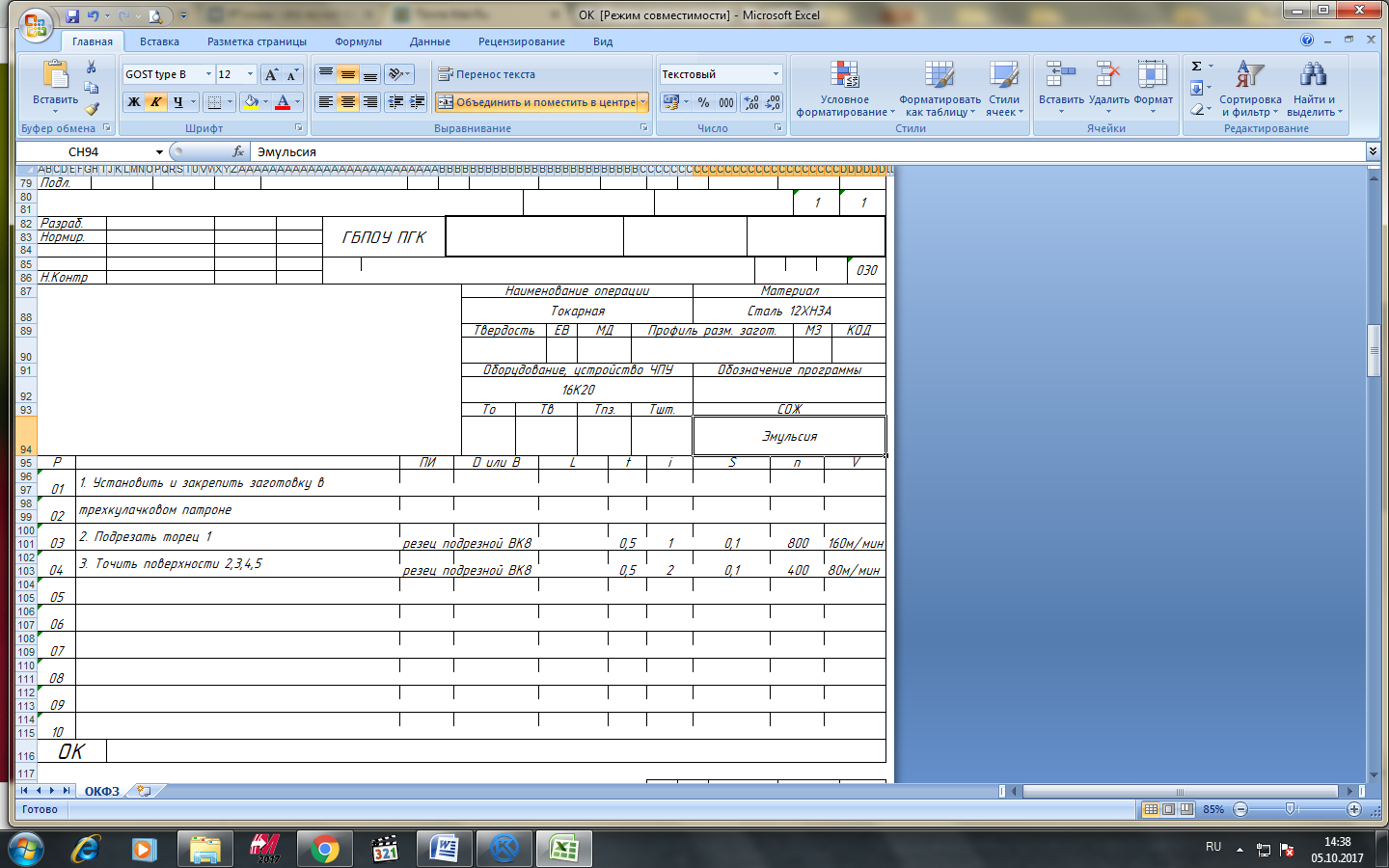 ПРИЛОЖЕНИЕ 2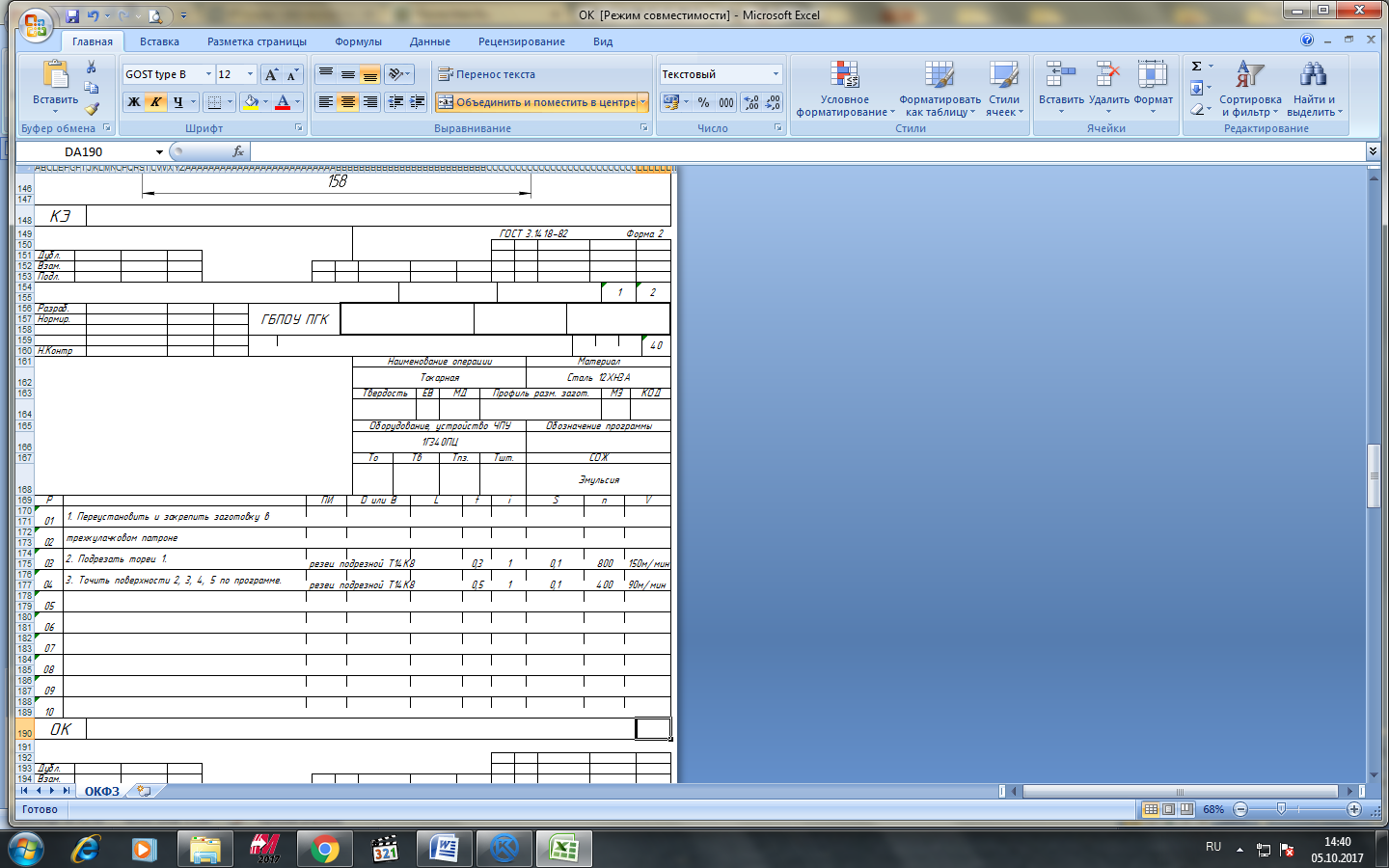 ПРИЛОЖЕНИЕ 3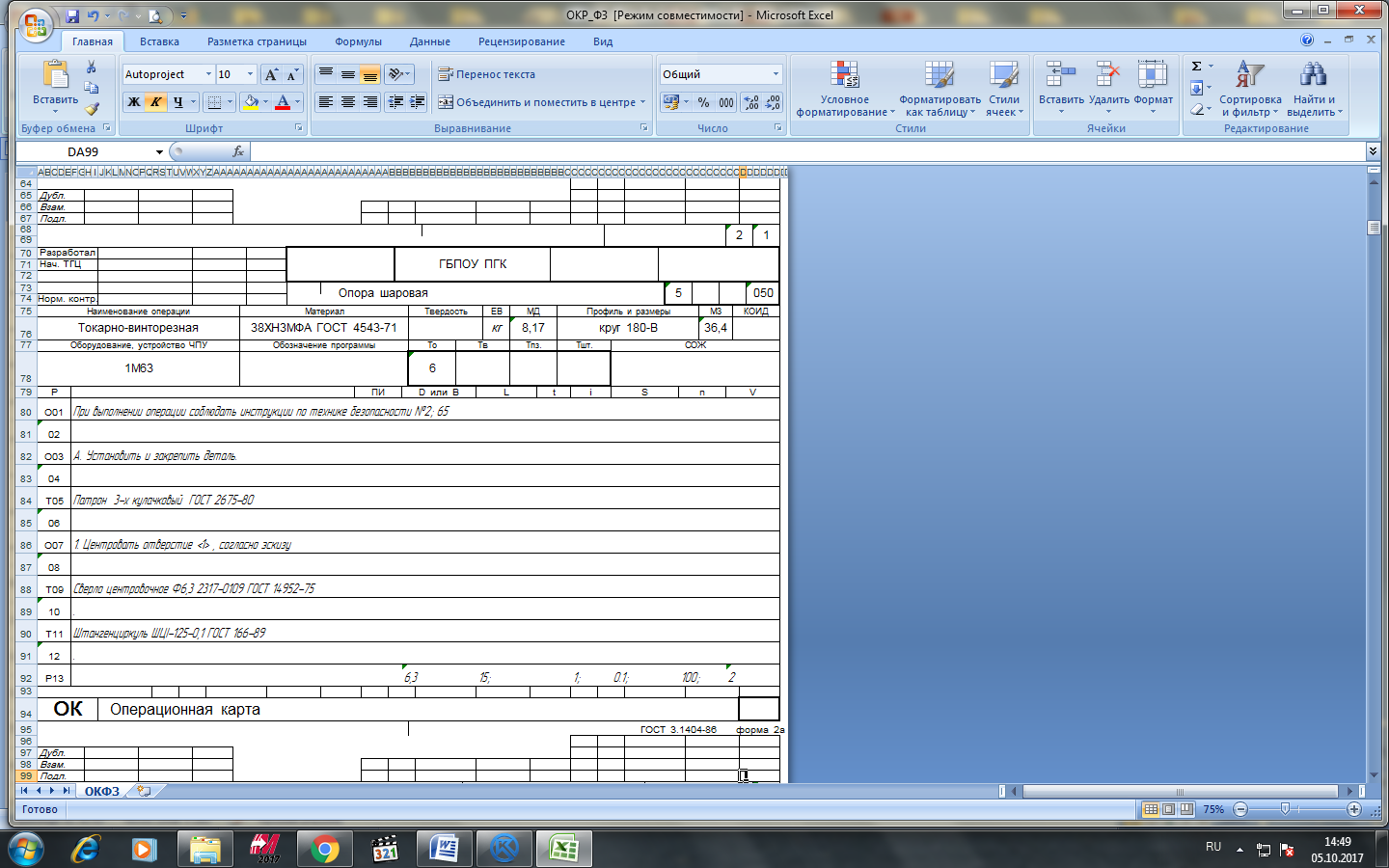 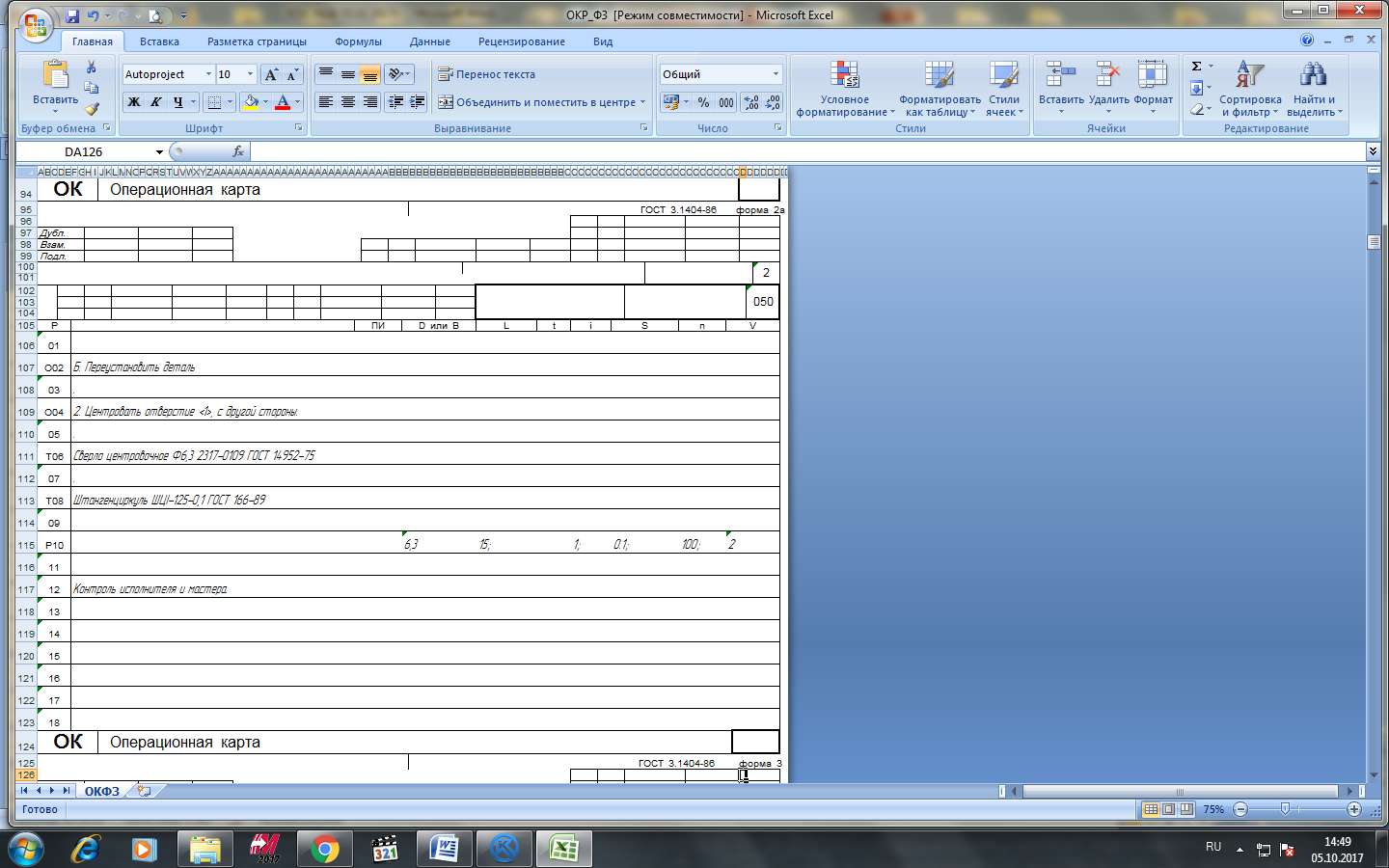 ПРИЛОЖЕНИЕ 4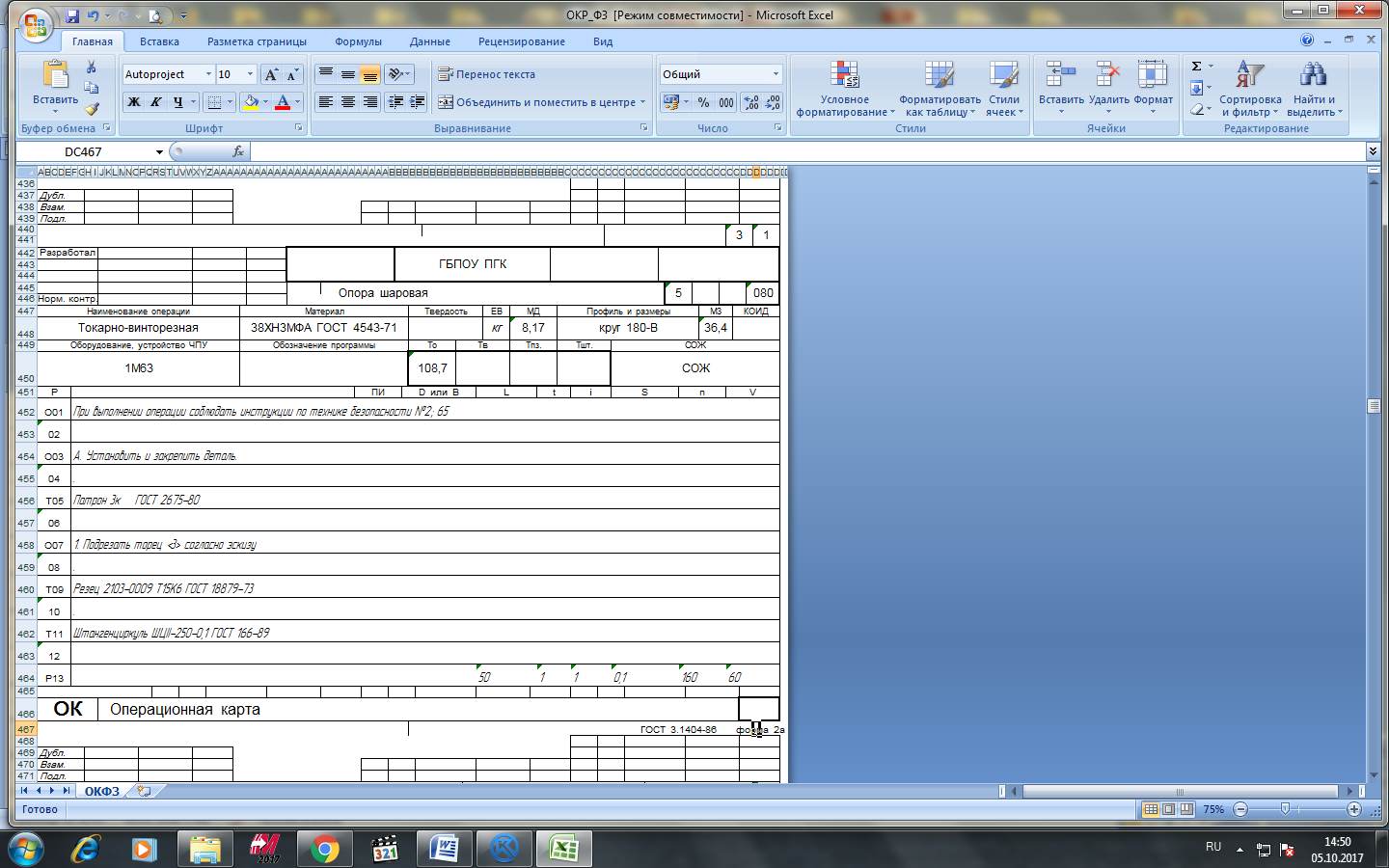 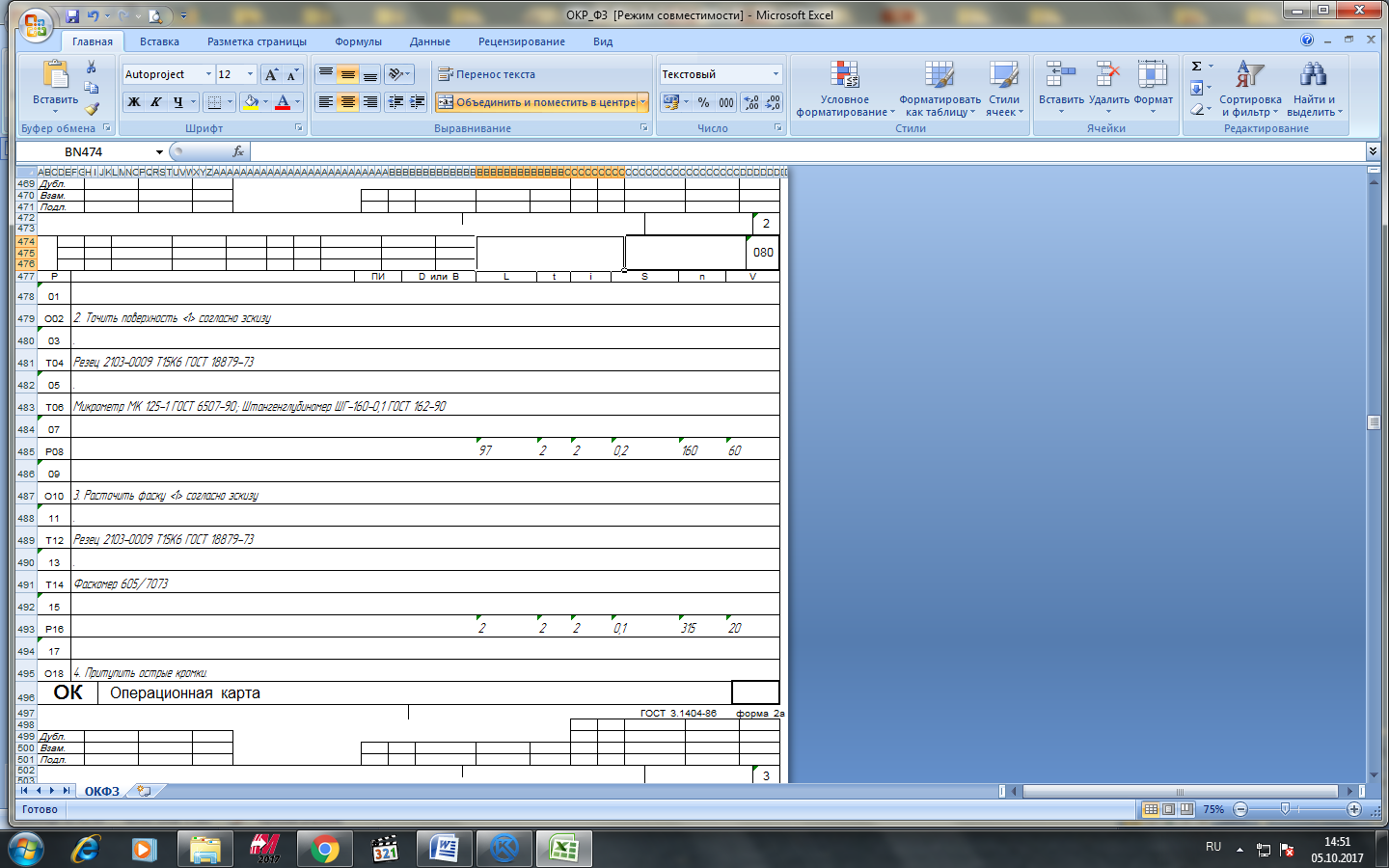 ПРИЛОЖЕНИЕ 5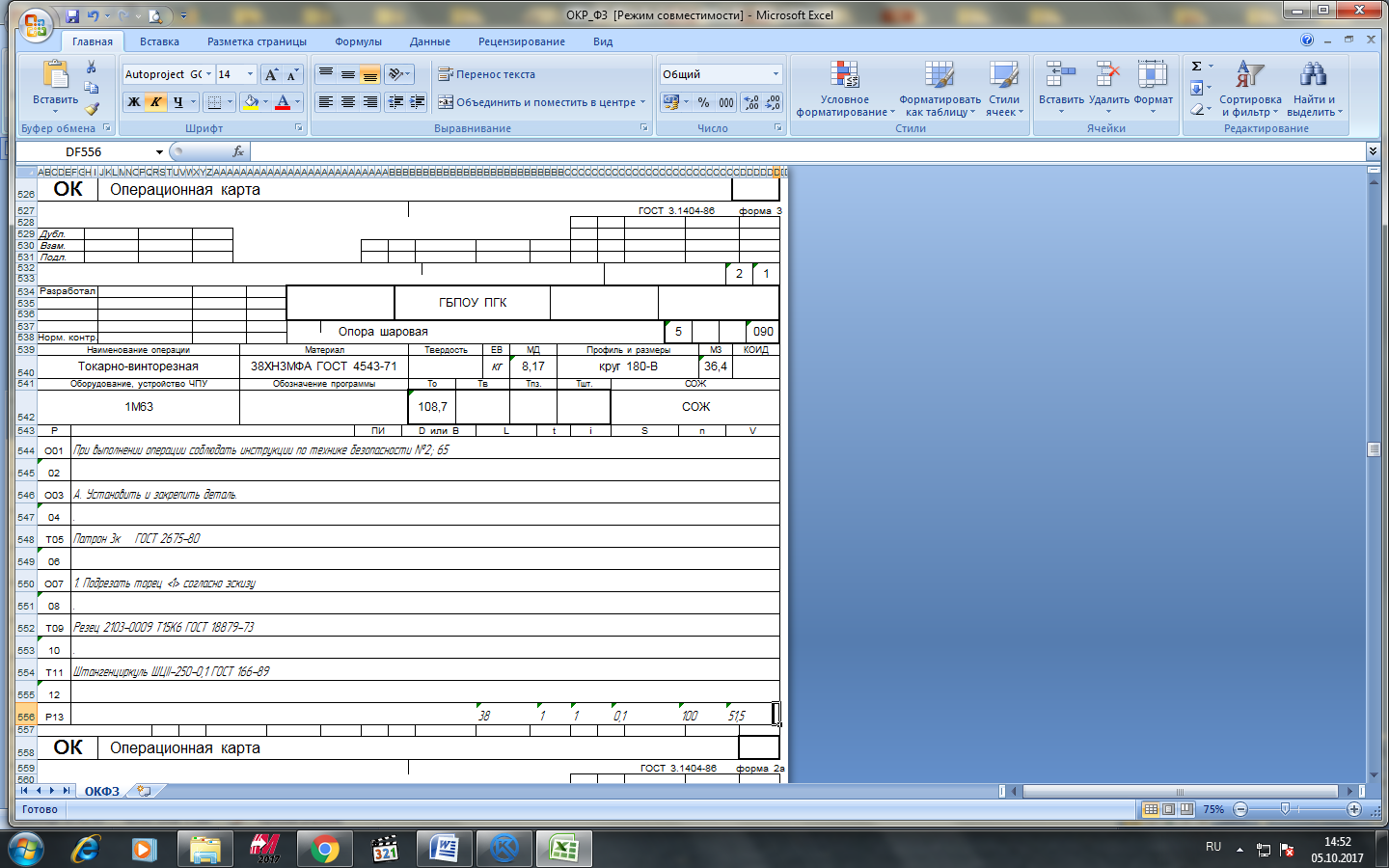 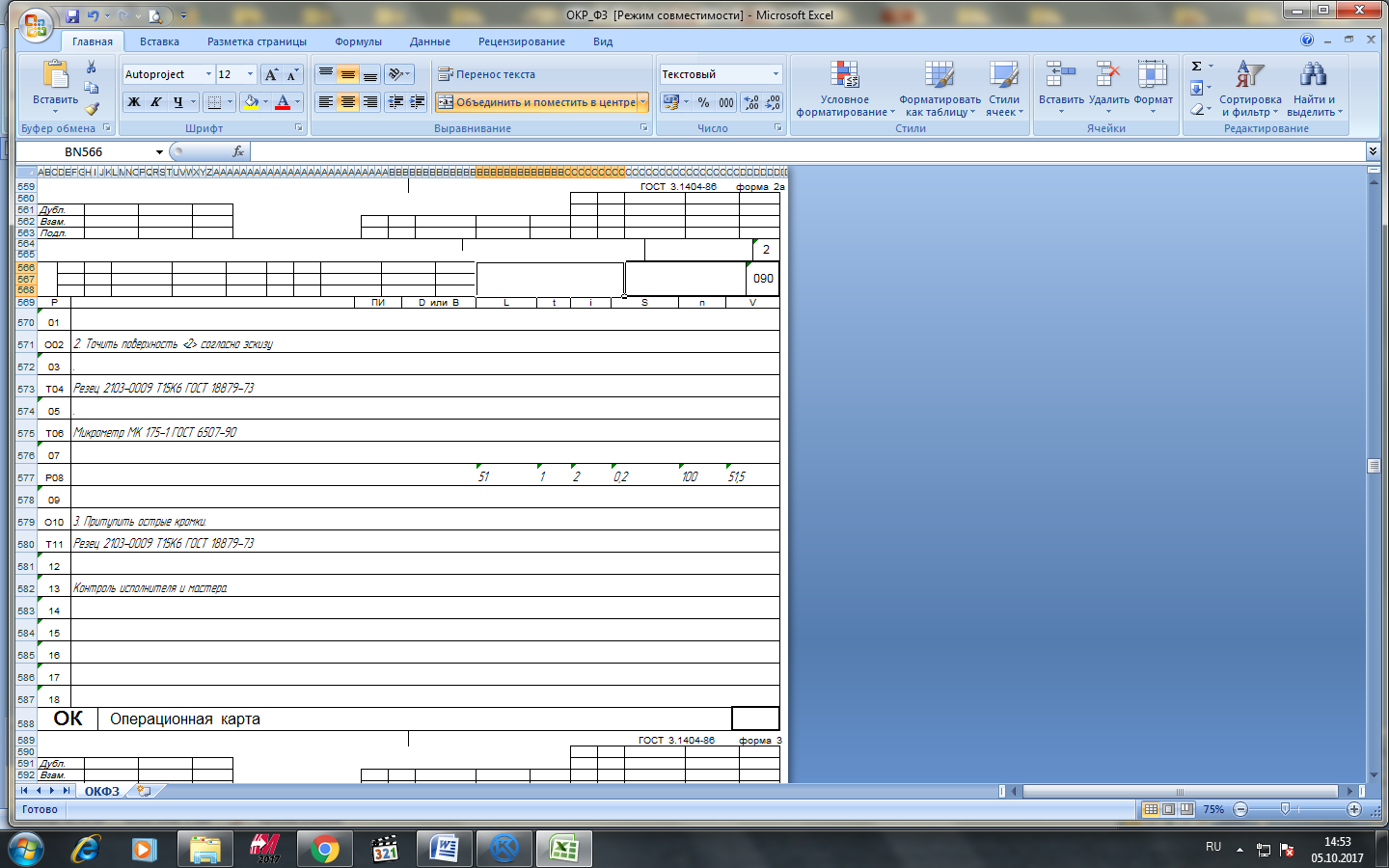 ПРИЛОЖЕНИЕ 6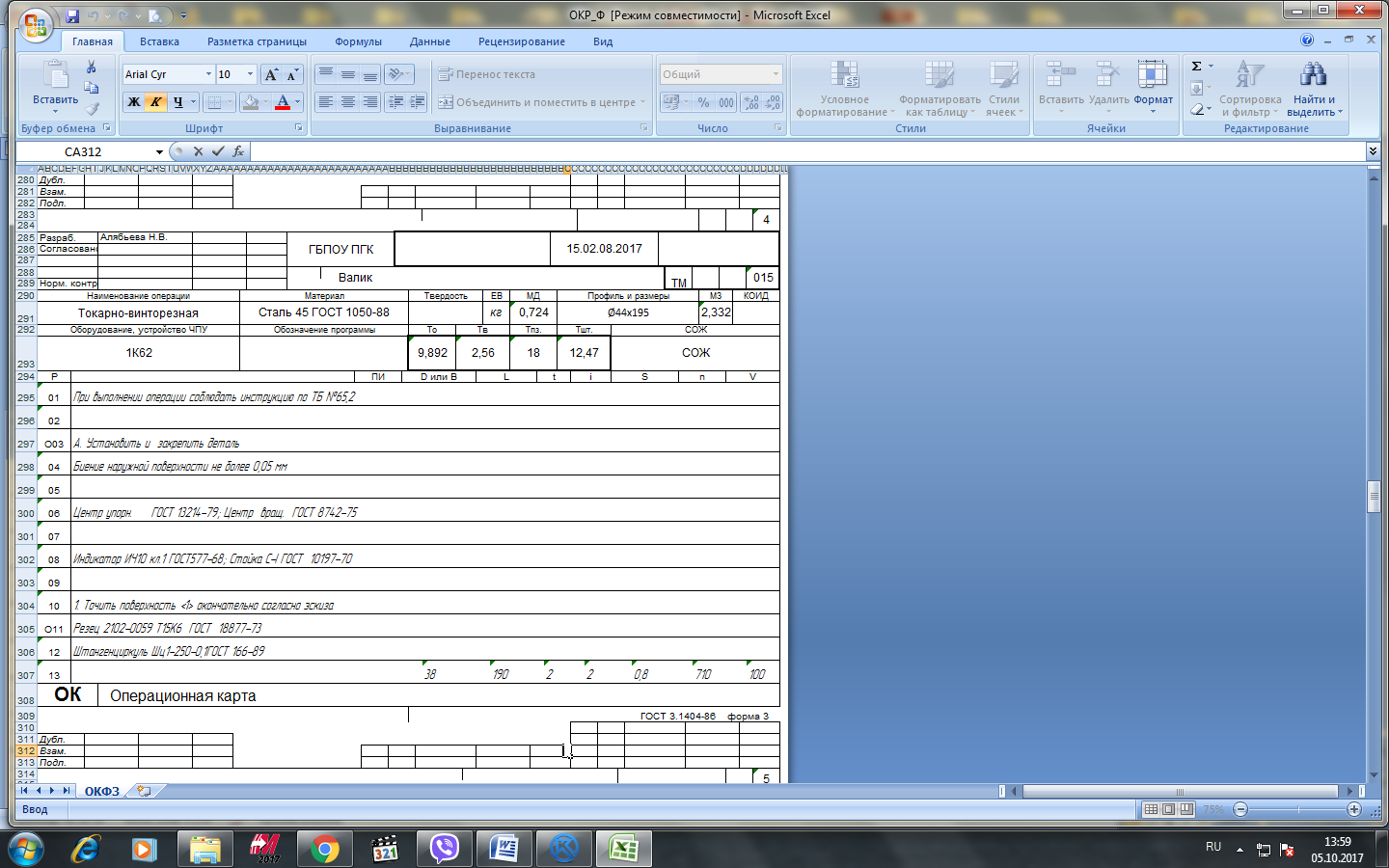 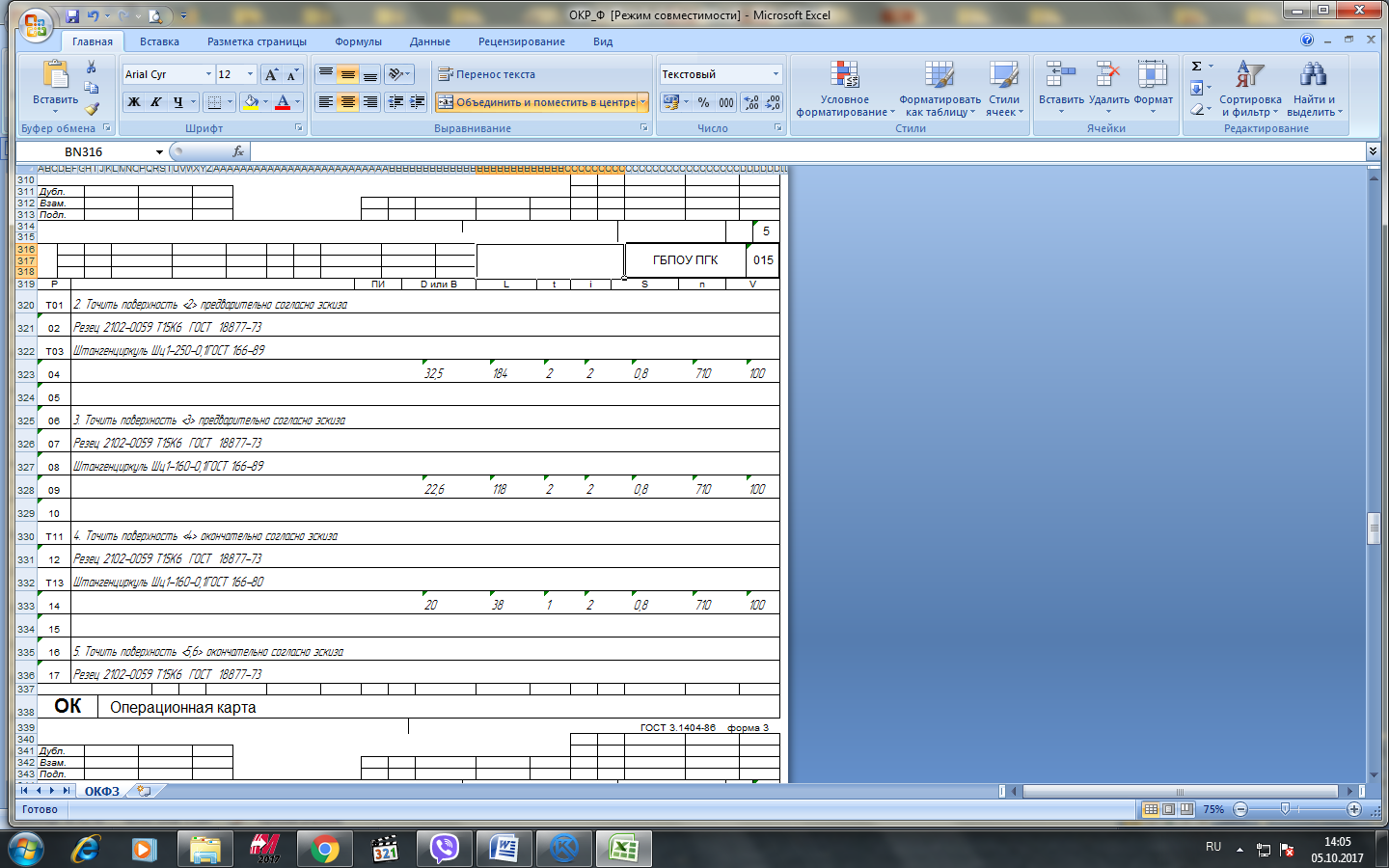 ПРИЛОЖЕНИЕ 7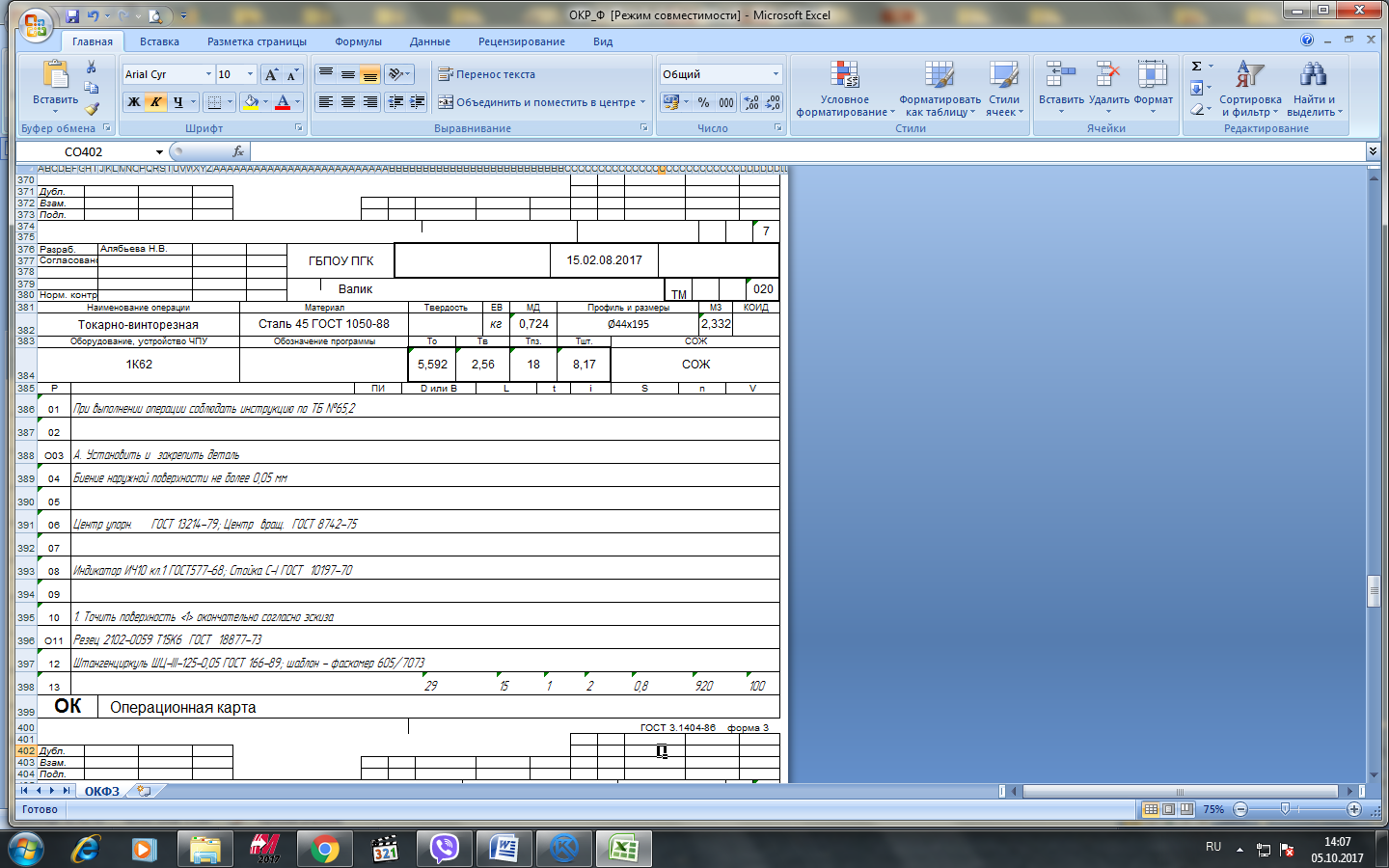 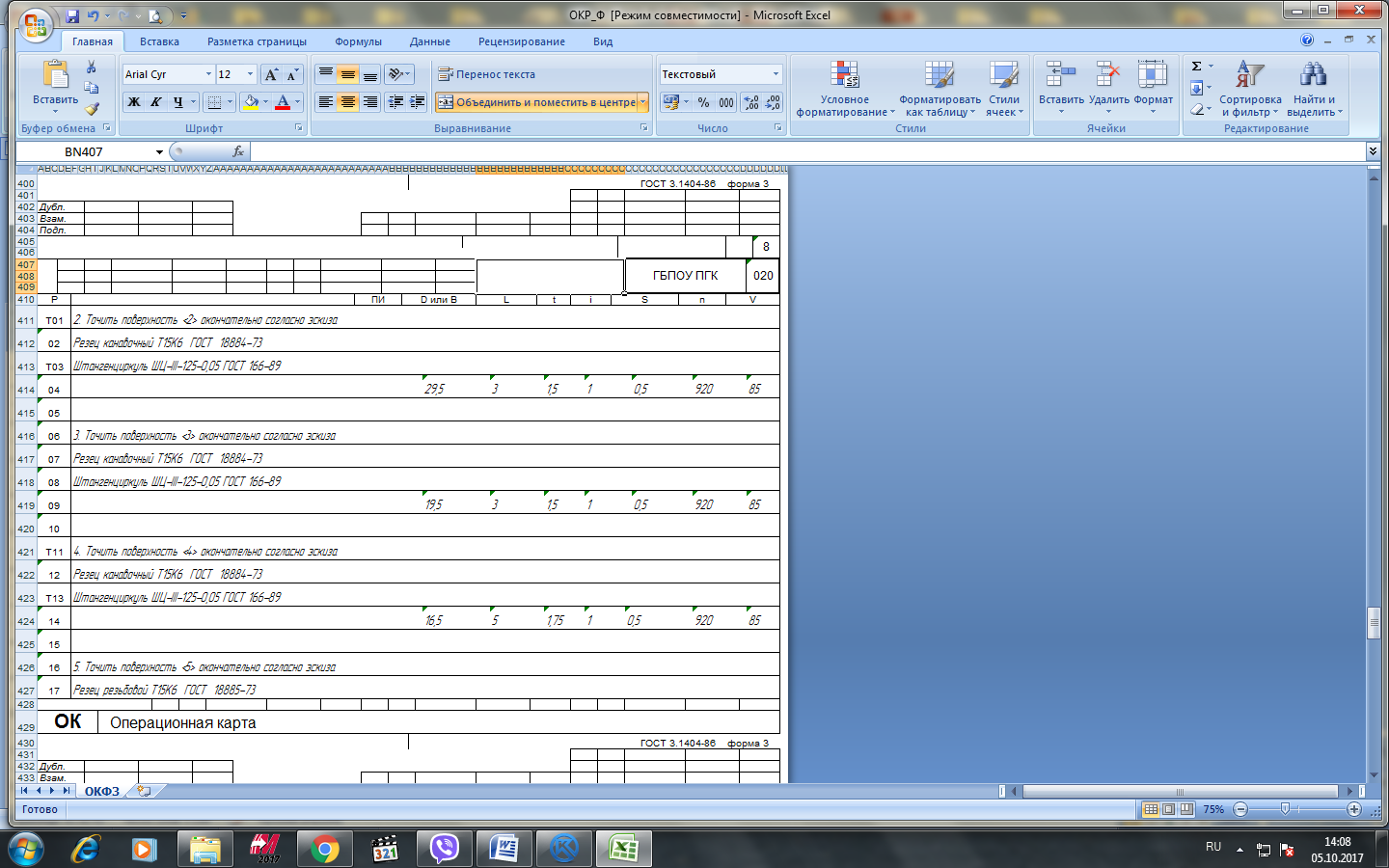 ПРИЛОЖЕНИЕ 8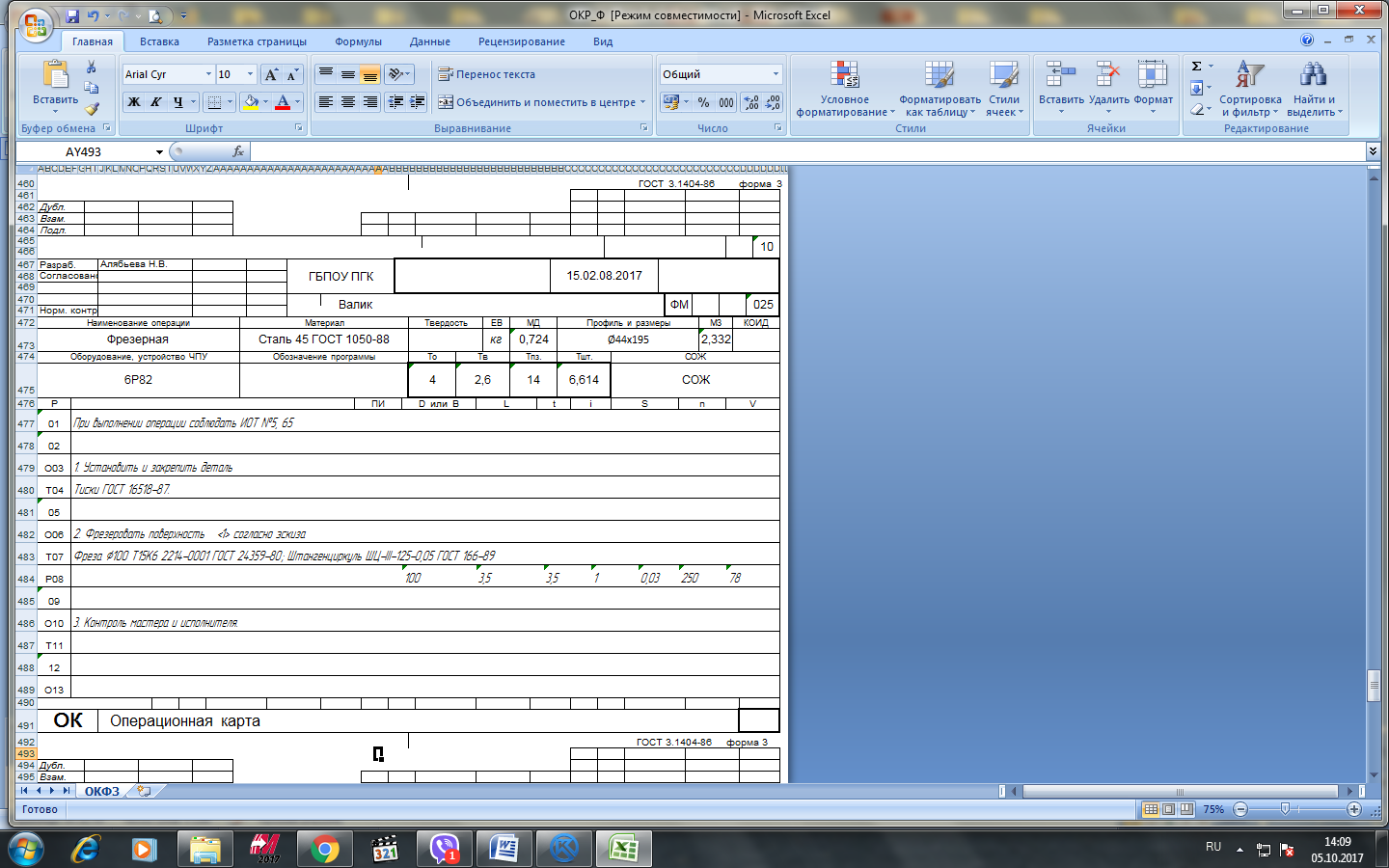 ПРИЛОЖЕНИЕ 9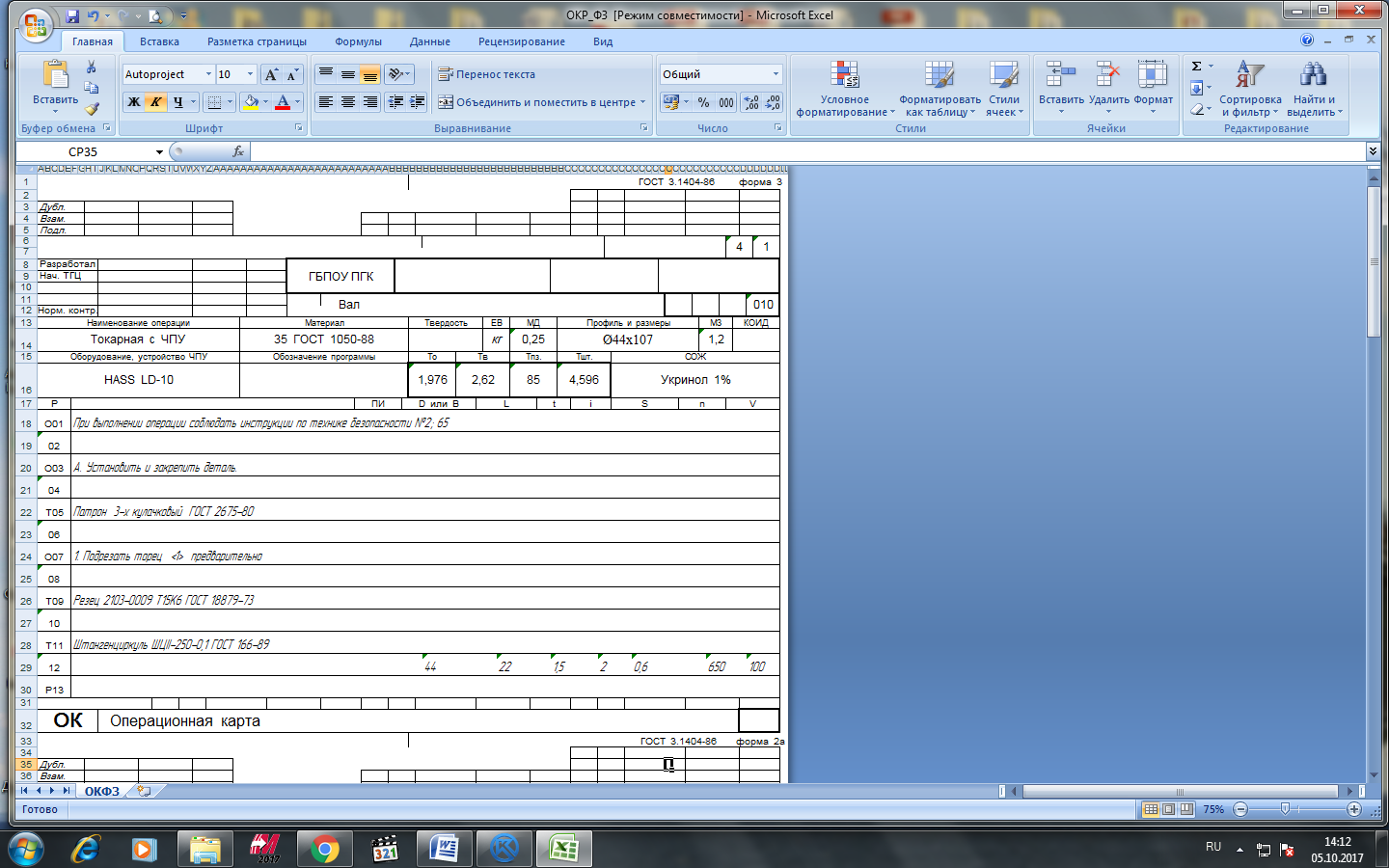 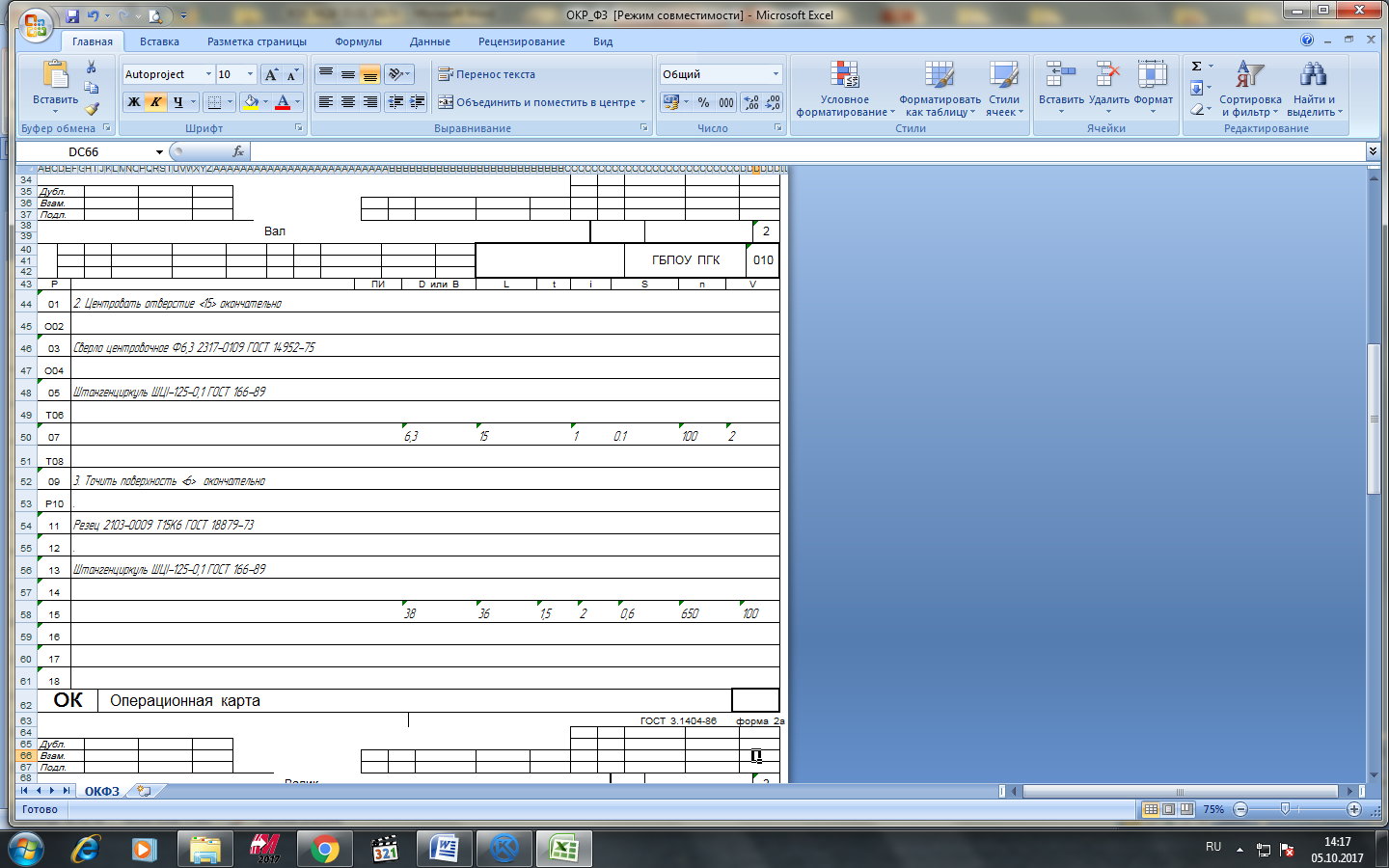 ПРИЛОЖЕНИЕ 10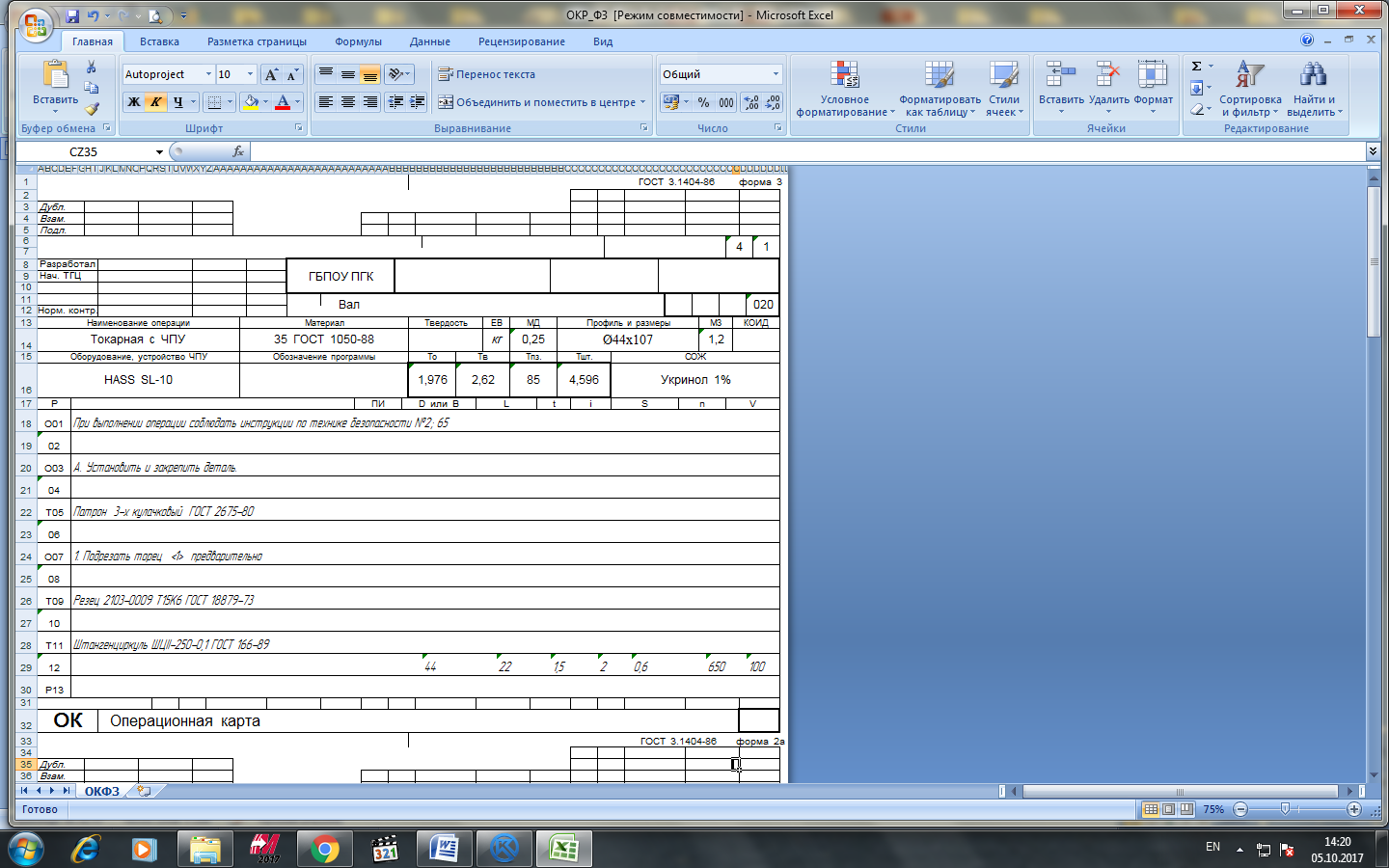 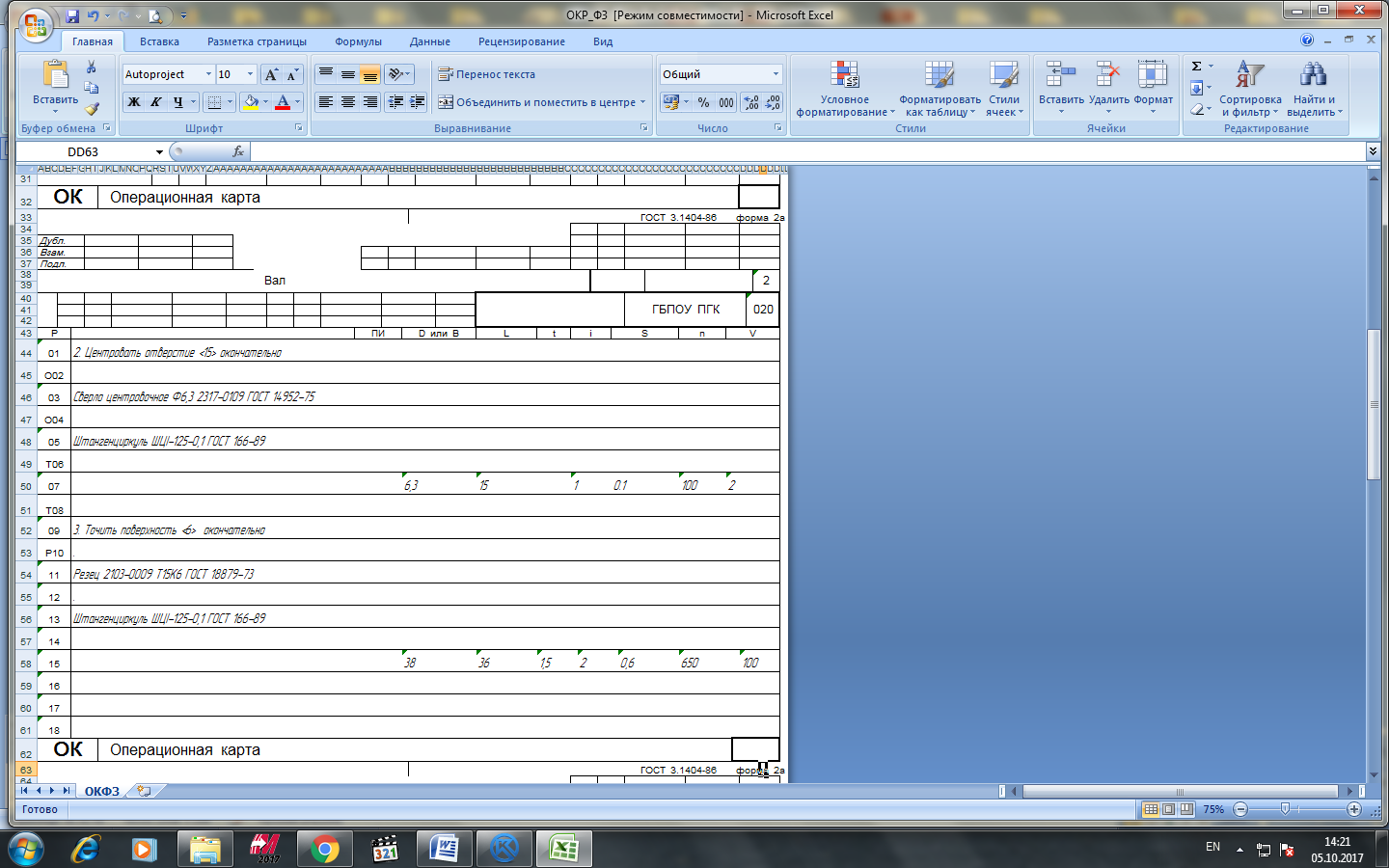 ПРИЛОЖЕНИЕ 11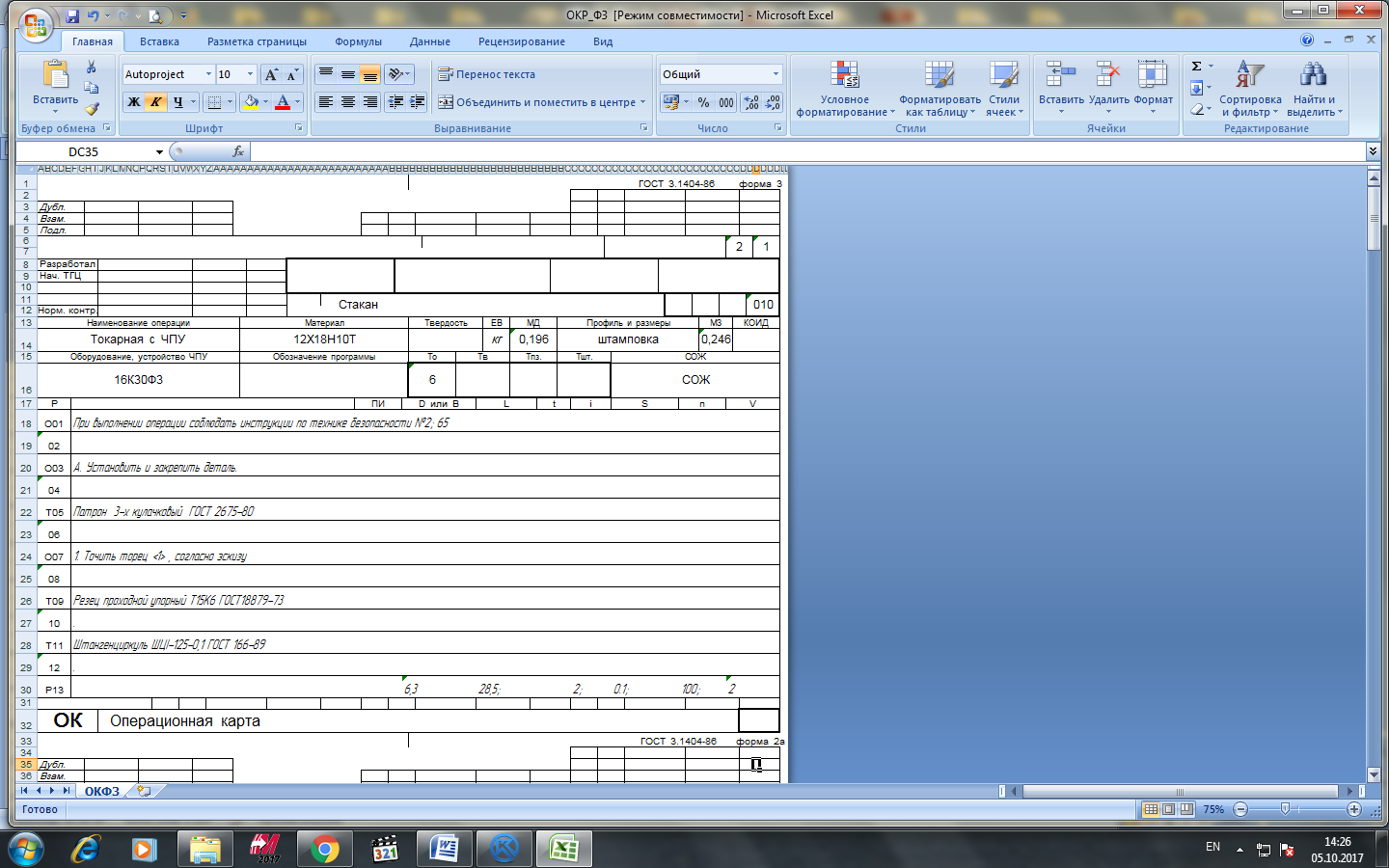 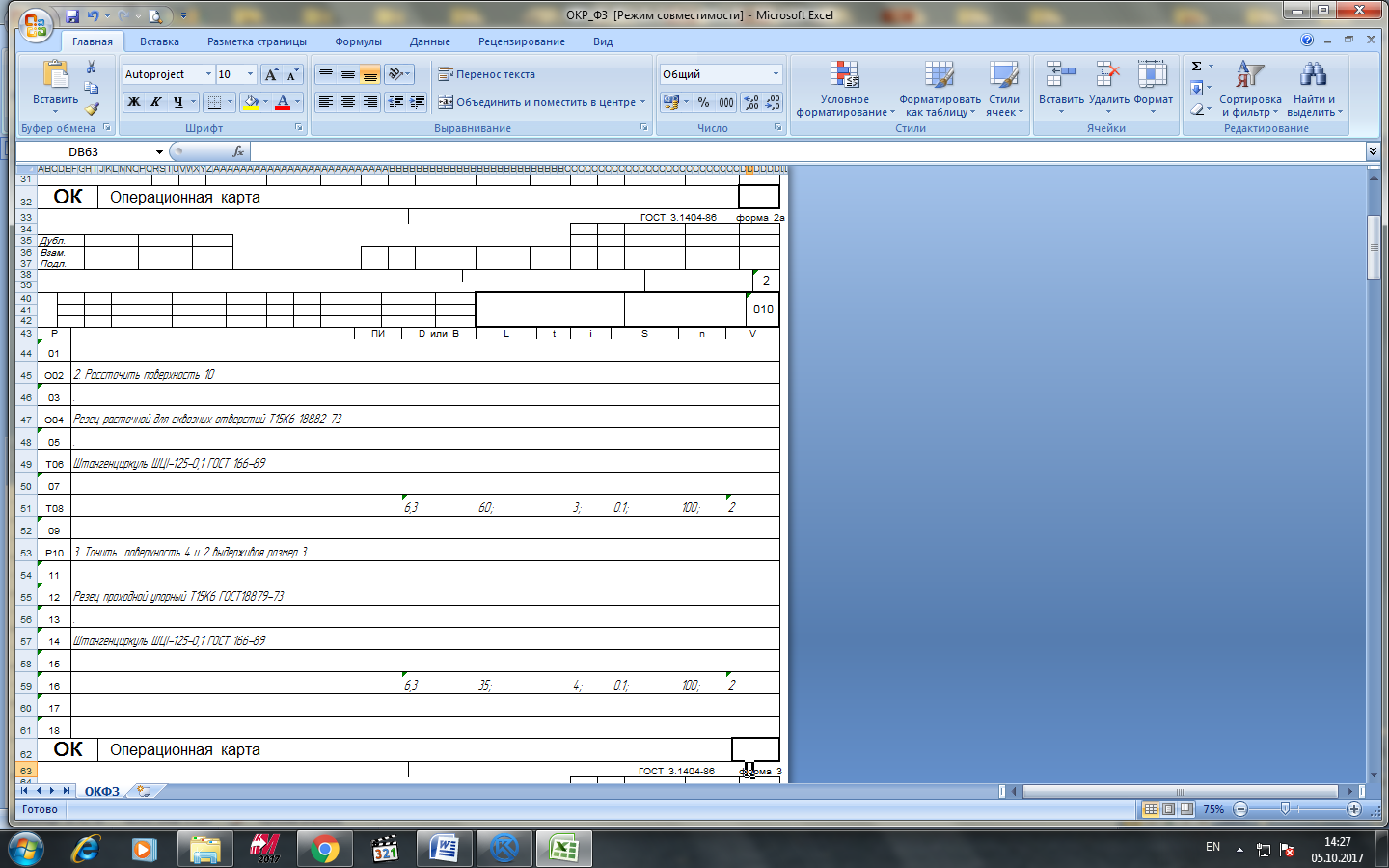 ПРИЛОЖЕНИЕ 12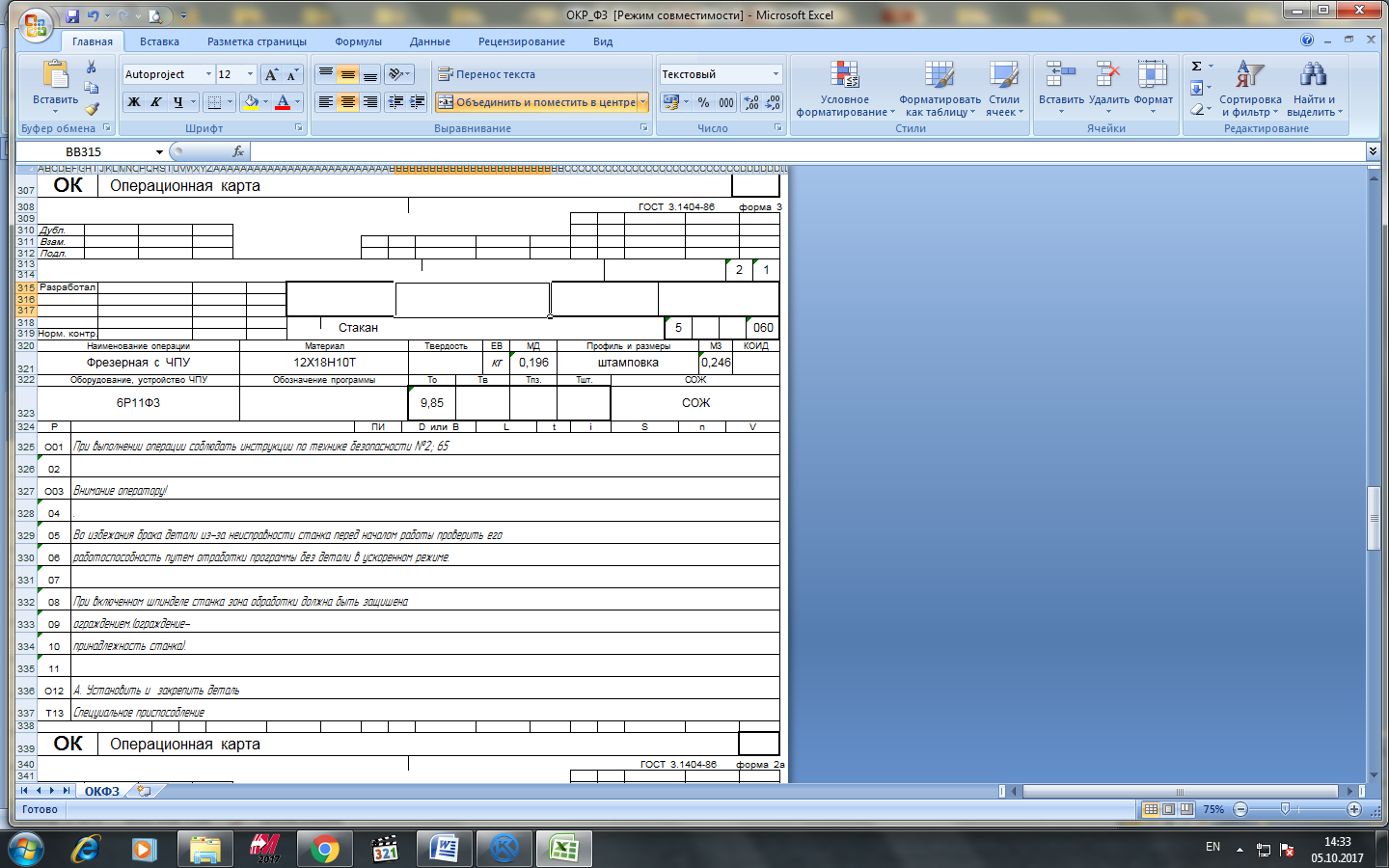 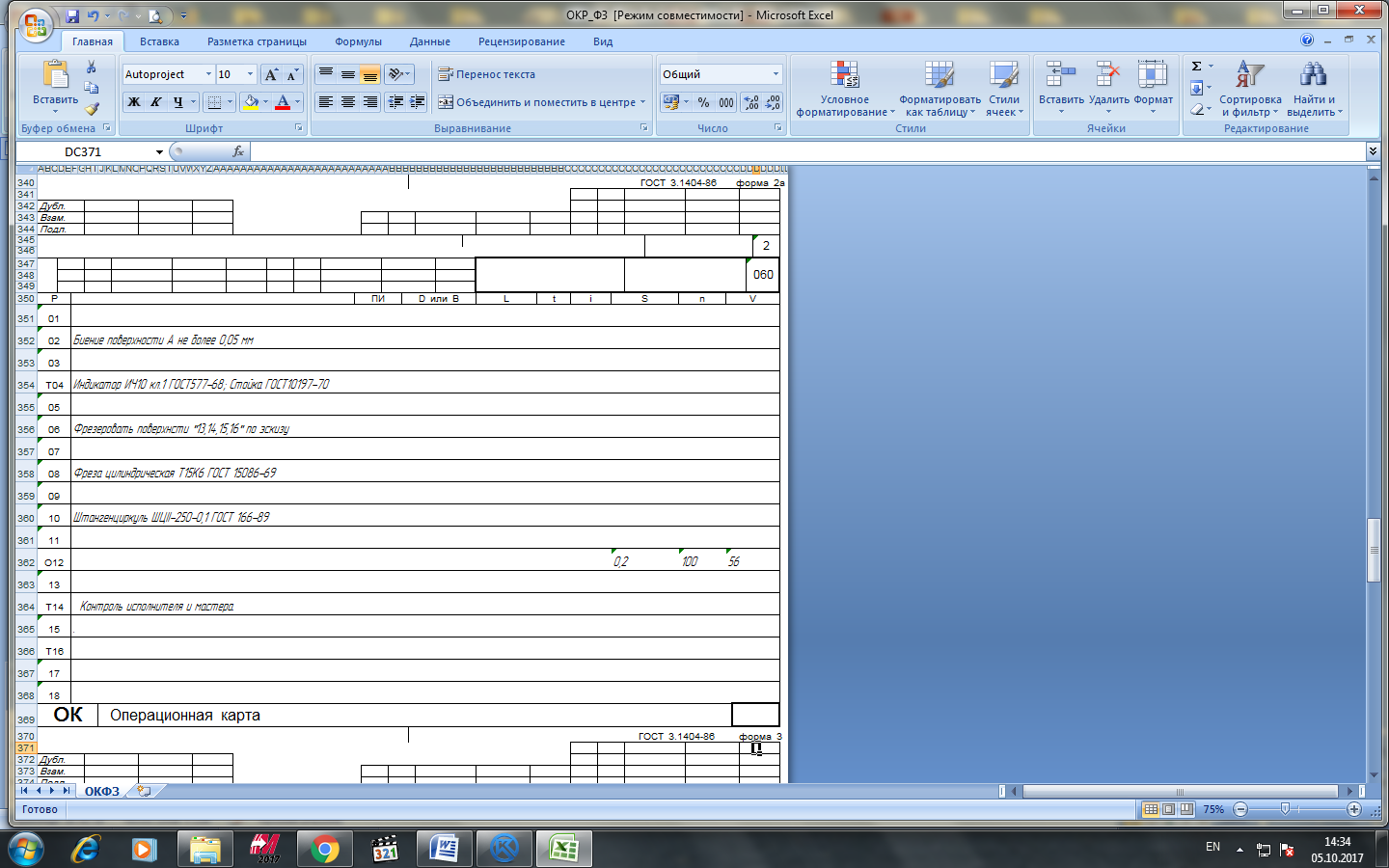 ПРИЛОЖЕНИЕ 13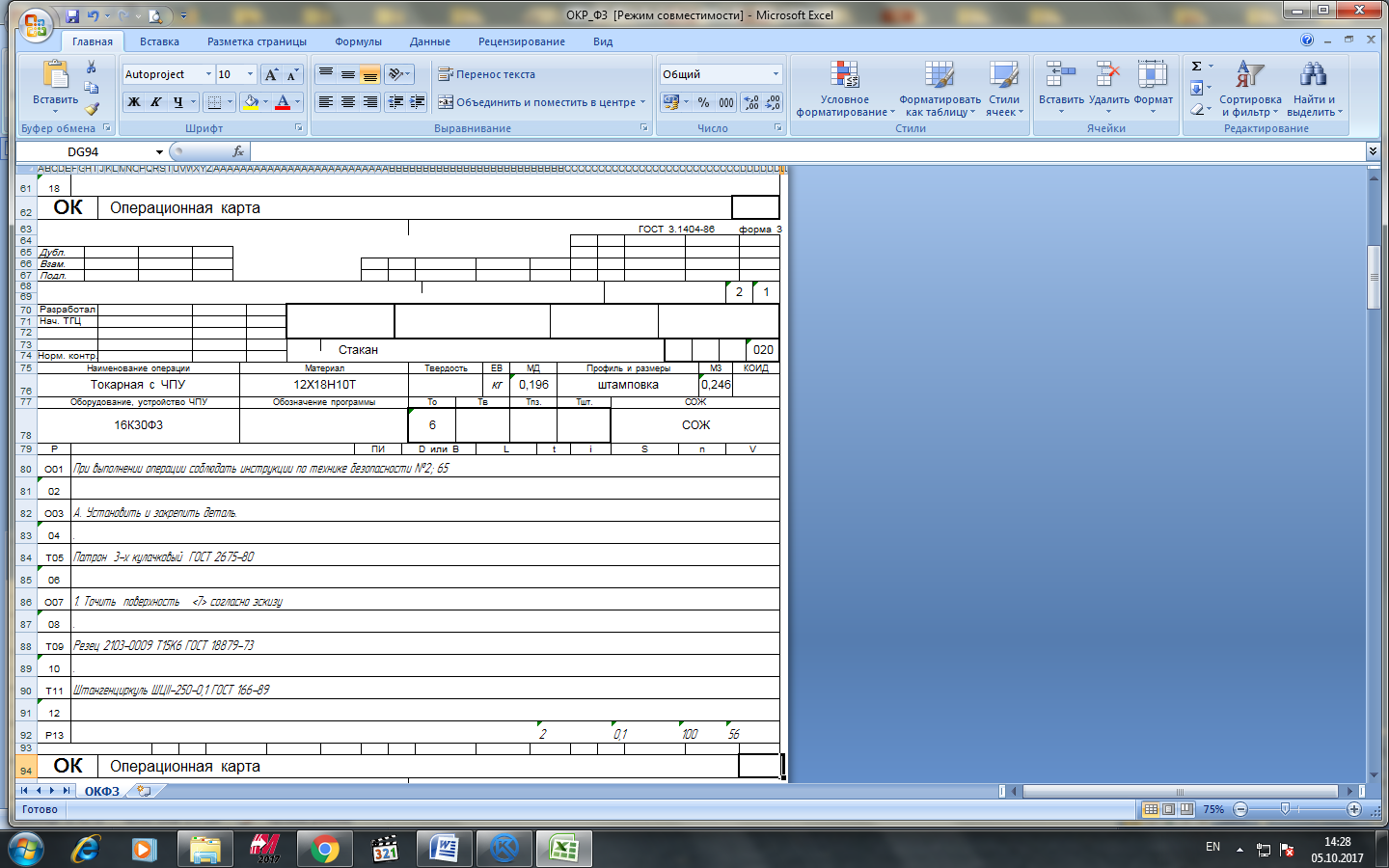 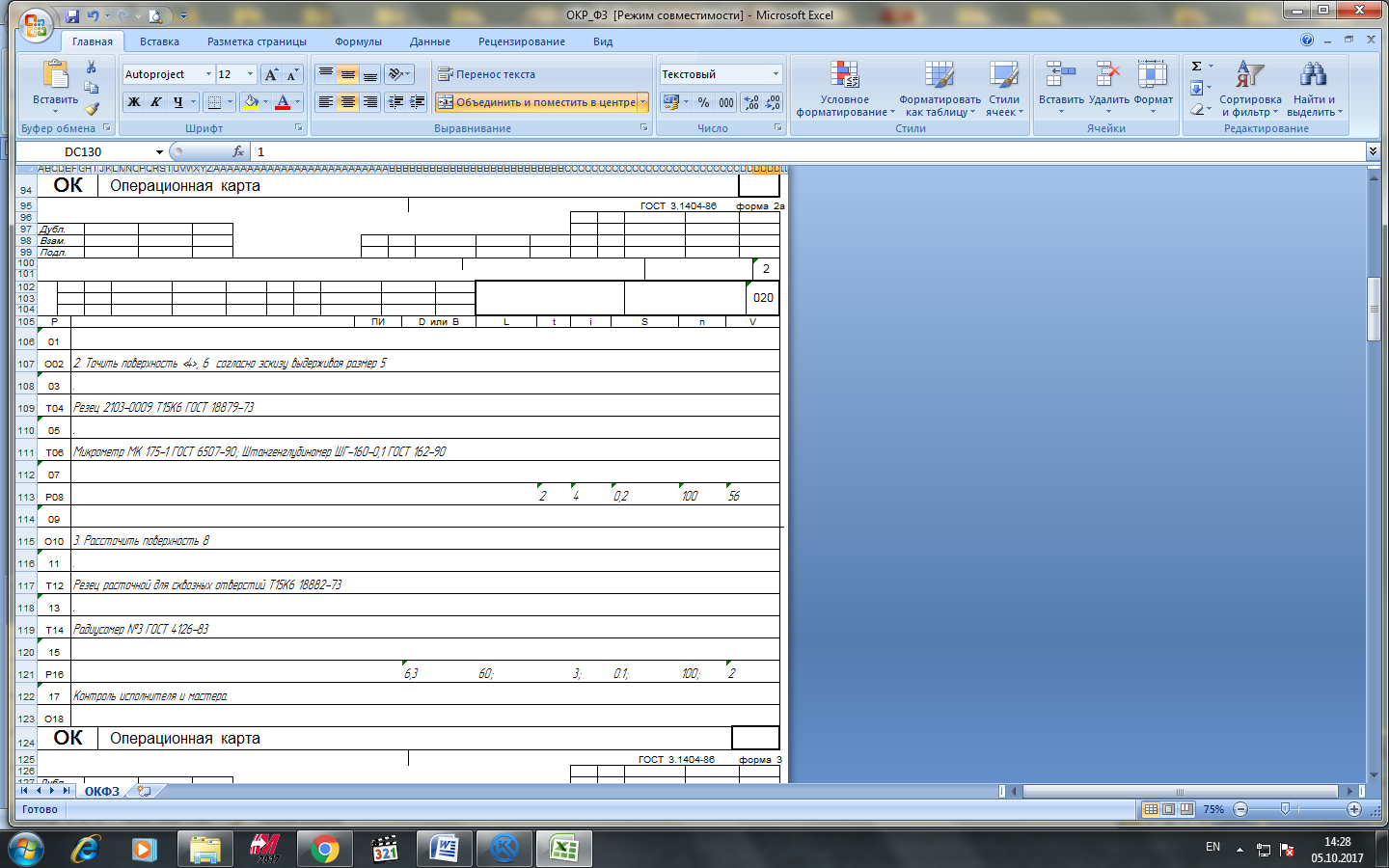 ПРИЛОЖЕНИЕ 14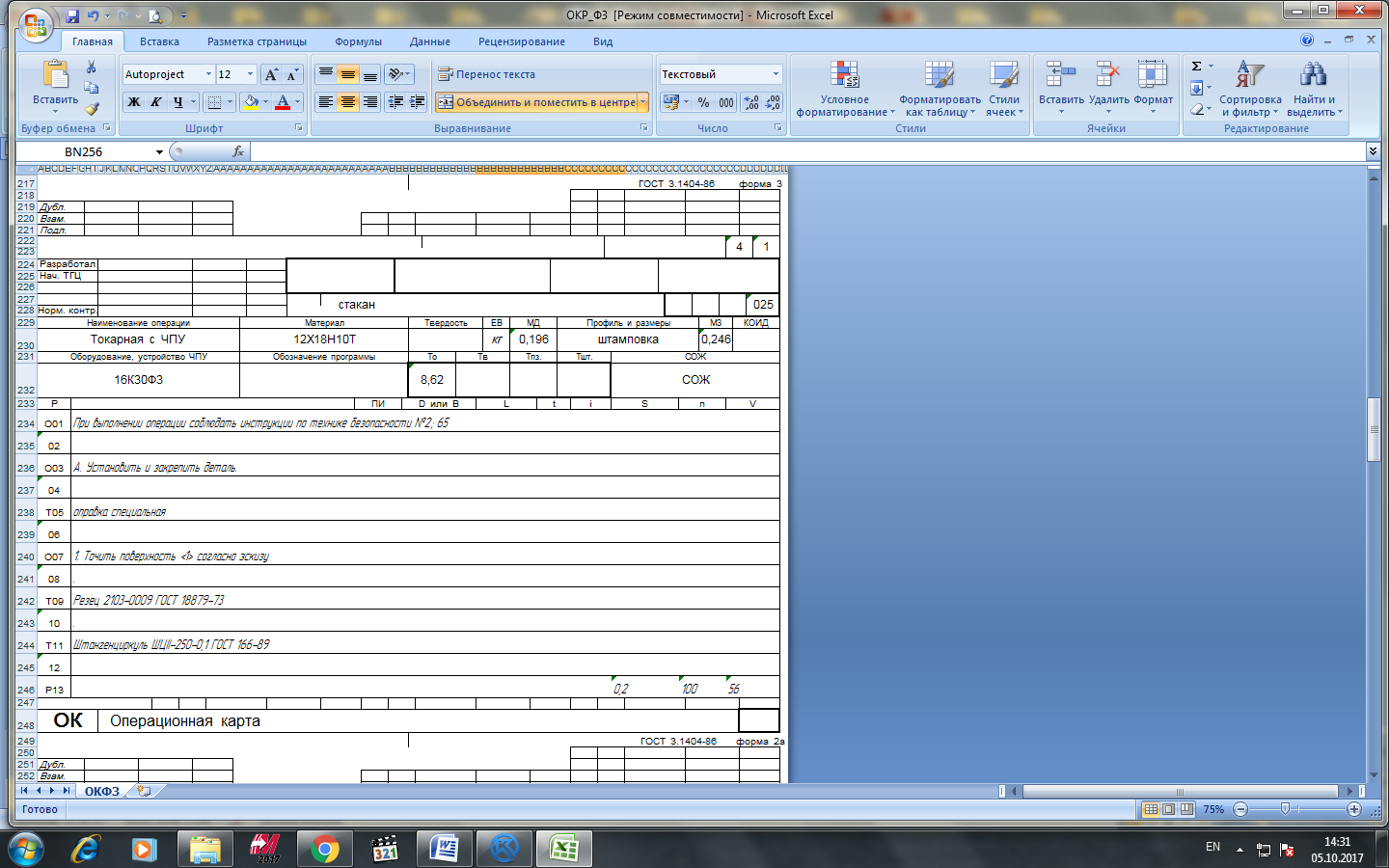 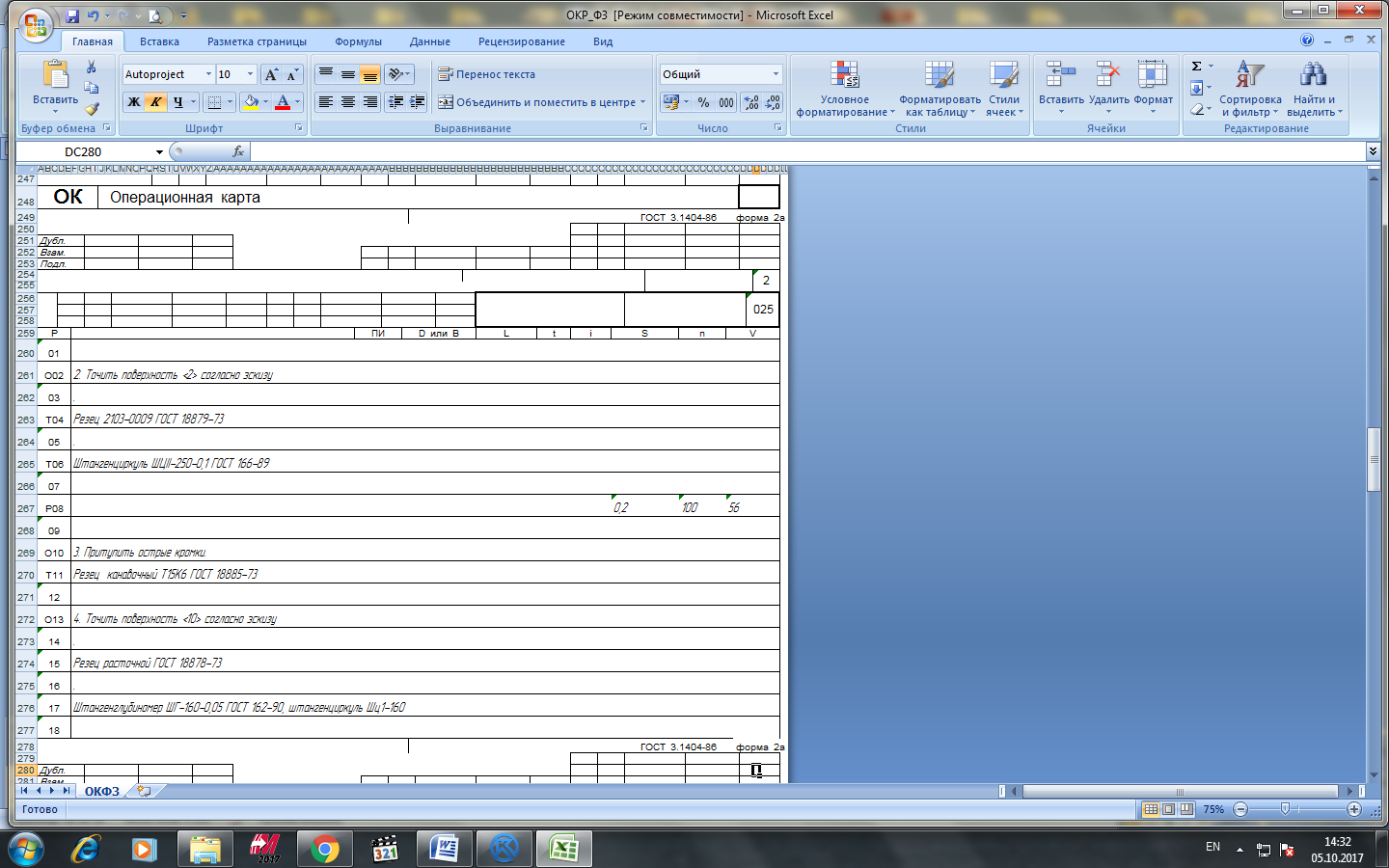 ПРИЛОЖЕНИЕ 15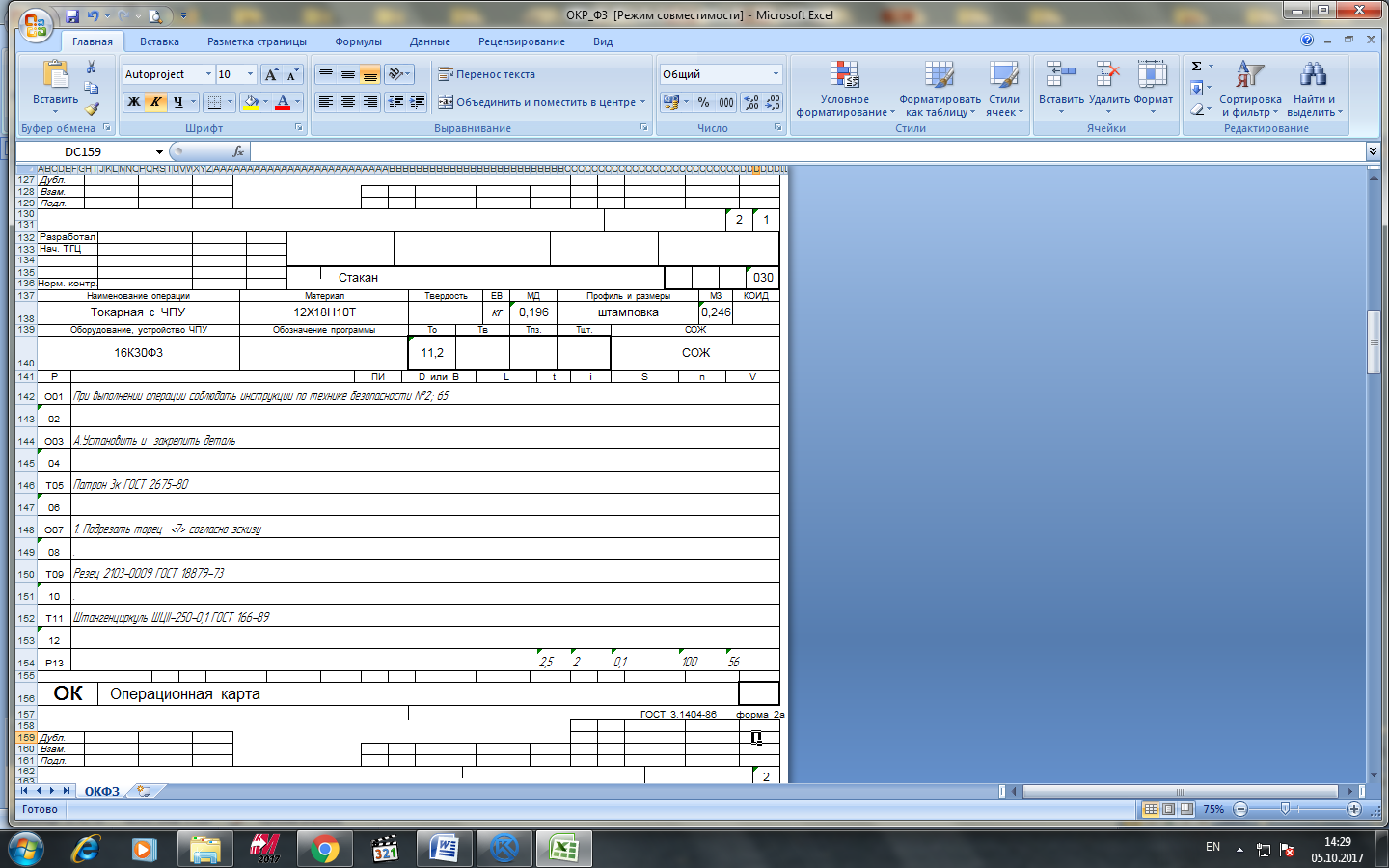 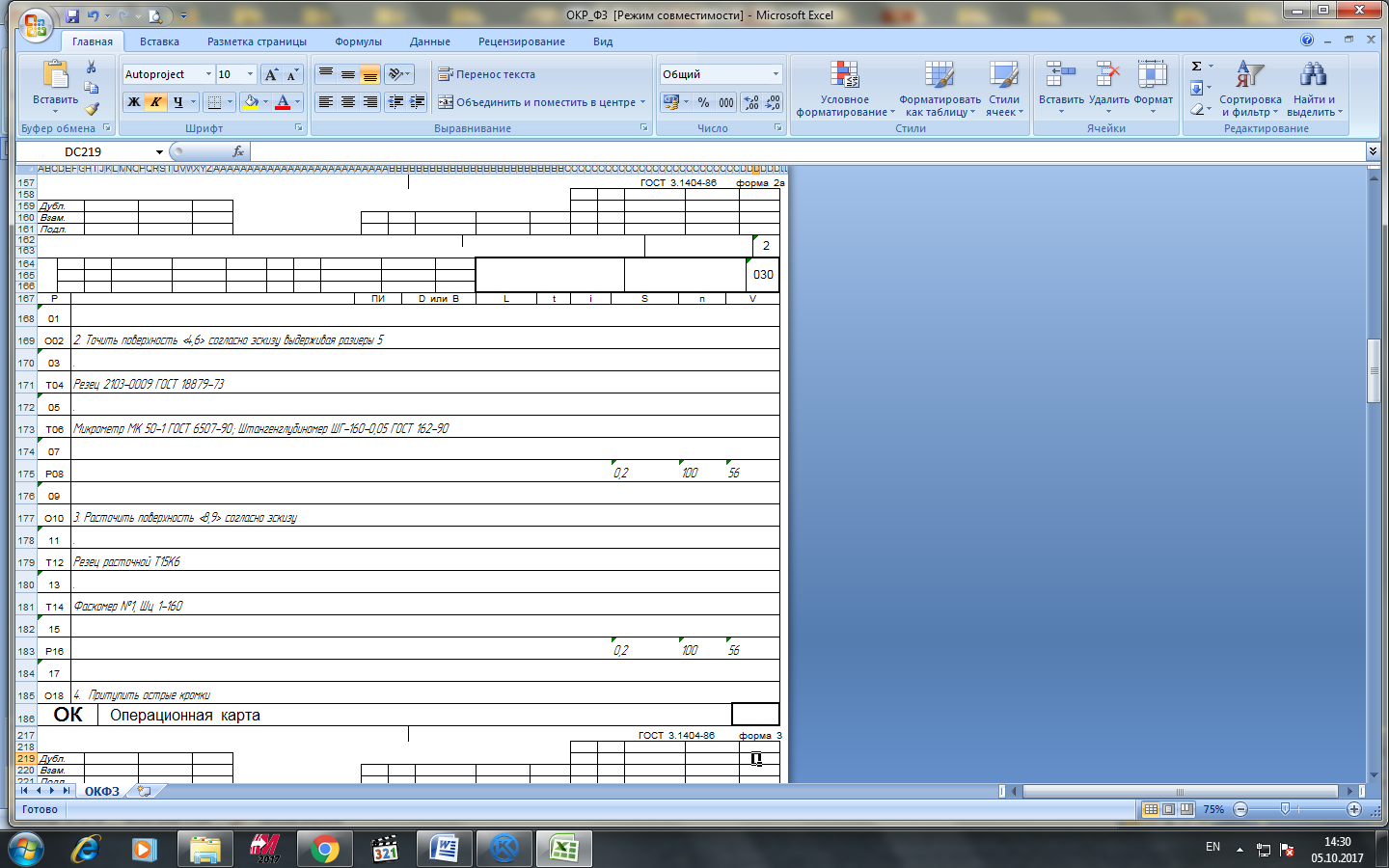 ПРИЛОЖЕНИЕ 16ГОСУДАРСТВЕННОЕ БЮДЖЕТНОЕ ПРОФЕССИОНАЛЬНОЕ ОБРАЗОВАТЕЛЬНОЕ УЧРЕЖДЕНИЕ  САМАРСКОЙ ОБЛАСТИ  «ПОВОЛЖСКИЙ ГОСУДАРСТВЕННЫЙ КОЛЛЕДЖ»ФОРМА АКТА КОНТРОЛЯ КАЧЕСТВА ВЫПОЛНЕННОГО ИЗДЕЛИЯАКТ № 1 от _________ 201__годаКонтроль качества выполненногоизделиядетали «Вал» (проверяемый технологический процесс)Произвел приемочный контроль качества продукции представленного технологического процесса изготовления детали «Вал» и получил (а) следующие результаты:Всего принято ____ _____________ штуки, из них возвращено на доработку ______________ штук, забраковано _________ штуки.(количество прописью)(количество прописью)(количество прописью)Вид контроля ______________________                                                   (сплошной, выборочный, статический %)ПРИЛОЖЕНИЕ 17ГОСУДАРСТВЕННОЕ БЮДЖЕТНОЕ ПРОФЕССИОНАЛЬНОЕ ОБРАЗОВАТЕЛЬНОЕ УЧРЕЖДЕНИЕ  САМАРСКОЙ ОБЛАСТИ  «ПОВОЛЖСКИЙ ГОСУДАРСТВЕННЫЙ КОЛЛЕДЖ»ФОРМА АКТА КОНТРОЛЯ КАЧЕСТВА ВЫПОЛНЕННОГО ИЗДЕЛИЯАКТ № 1 от _________ 201__годаКонтроль качества выполненногоизделиядетали «Вал» (проверяемый технологический процесс)Произвел приемочный контроль качества продукции представленного технологического процесса изготовления детали «Вал» и получил (а) следующие результаты:Всего принято ____ _____________ штуки, из них возвращено на доработку ______________ штук, забраковано _________ штуки.(количество прописью)(количество прописью)(количество прописью)Вид контроля ______________________                                                   (сплошной, выборочный, статический %)ПРИЛОЖЕНИЕ 18ГОСУДАРСТВЕННОЕ БЮДЖЕТНОЕ ПРОФЕССИОНАЛЬНОЕ ОБРАЗОВАТЕЛЬНОЕ УЧРЕЖДЕНИЕ  САМАРСКОЙ ОБЛАСТИ  «ПОВОЛЖСКИЙ ГОСУДАРСТВЕННЫЙ КОЛЛЕДЖ»ФОРМА АКТА КОНТРОЛЯ КАЧЕСТВА ВЫПОЛНЕННОГО ИЗДЕЛИЯАКТ № 1 от _________ 201__годаКонтроль качества выполненногоизделиядетали «Вал» (проверяемый технологический процесс)Произвел приемочный контроль качества продукции представленного технологического процесса изготовления детали «Вал» и получил (а) следующие результаты:Всего принято ____ _____________ штуки, из них возвращено на доработку ______________ штук, забраковано _________ штуки.(количество прописью)(количество прописью)(количество прописью)Вид контроля ______________________                                                   (сплошной, выборочный, статический %)ПРИЛОЖЕНИЕ 19ГОСУДАРСТВЕННОЕ БЮДЖЕТНОЕ ПРОФЕССИОНАЛЬНОЕ ОБРАЗОВАТЕЛЬНОЕ УЧРЕЖДЕНИЕ  САМАРСКОЙ ОБЛАСТИ  «ПОВОЛЖСКИЙ ГОСУДАРСТВЕННЫЙ КОЛЛЕДЖ»ФОРМА АКТА КОНТРОЛЯ КАЧЕСТВА ВЫПОЛНЕННОГО ИЗДЕЛИЯАКТ № 1 от _________ 201__годаКонтроль качества выполненногоизделиядетали «Валик» (проверяемый технологический процесс)Произвел приемочный контроль качества продукции представленного технологического процесса изготовления детали «Валик» и получил (а) следующие результаты:Всего принято ____ _____________ штуки, из них возвращено на доработку ______________ штук, забраковано _________ штуки.(количество прописью)(количество прописью)(количество прописью)Вид контроля ______________________                                                   (сплошной, выборочный, статический %)ПРИЛОЖЕНИЕ 20ГОСУДАРСТВЕННОЕ БЮДЖЕТНОЕ ПРОФЕССИОНАЛЬНОЕ ОБРАЗОВАТЕЛЬНОЕ УЧРЕЖДЕНИЕ  САМАРСКОЙ ОБЛАСТИ  «ПОВОЛЖСКИЙ ГОСУДАРСТВЕННЫЙ КОЛЛЕДЖ»ФОРМА АКТА КОНТРОЛЯ КАЧЕСТВА ВЫПОЛНЕННОГО ИЗДЕЛИЯАКТ № 1 от _________ 201__годаКонтроль качества выполненногоизделиядетали «Валик» (проверяемый технологический процесс)Произвел приемочный контроль качества продукции представленного технологического процесса изготовления детали «Валик» и получил (а) следующие результаты:Всего принято ____ _____________ штуки, из них возвращено на доработку ______________ штук, забраковано _________ штуки.(количество прописью)(количество прописью)(количество прописью)Вид контроля ______________________                                                   (сплошной, выборочный, статический %)ПРИЛОЖЕНИЕ 21ГОСУДАРСТВЕННОЕ БЮДЖЕТНОЕ ПРОФЕССИОНАЛЬНОЕ ОБРАЗОВАТЕЛЬНОЕ УЧРЕЖДЕНИЕ  САМАРСКОЙ ОБЛАСТИ  «ПОВОЛЖСКИЙ ГОСУДАРСТВЕННЫЙ КОЛЛЕДЖ»ФОРМА АКТА КОНТРОЛЯ КАЧЕСТВА ВЫПОЛНЕННОГО ИЗДЕЛИЯАКТ № 1 от _________ 201__годаКонтроль качества выполненногоизделиядетали «Валик» (проверяемый технологический процесс)Произвел приемочный контроль качества продукции представленного технологического процесса изготовления детали «Валик» и получил (а) следующие результаты:Всего принято ____ _____________ штуки, из них возвращено на доработку ______________ штук, забраковано _________ штуки.(количество прописью)(количество прописью)(количество прописью)Вид контроля ______________________                                                   (сплошной, выборочный, статический %)№п/пЗадание № 1Задание № 2Задание № 3Задание № 41.Ø44Ø136Ø12Ø44№п/пЗадание № 1Задание № 2Задание № 3Задание № 41.Ø67Ø67Ø48Ø400,022№п/пЗадание № 1Задание № 2Задание № 3Задание № 41.Ø80Ø55Ø66Ø80№п/пЗадание № 1Задание № 2Задание № 3Задание № 41.Ø33Ø59Ø87Ø33№п/пЗадание № 1Задание № 2Задание № 3Задание № 41.Ø88Ø88Ø14Ø960,55№п/пЗадание № 1Задание № 2Задание № 3Задание № 41.Ø78Ø78Ø24Ø560,55№п/пЗадание № 1Задание № 2Задание № 3Задание № 41.Ø56Ø25Ø37Ø180,55№п/пЗадание № 1Задание № 2Задание № 3Задание № 41.Ø52Ø44Ø541120,55№п/пЗадание № 1Задание № 2Задание № 3Задание № 41.Ø57Ø80Ø34690,55Номер цехаОбозначение комплекта документовДата проверкиАкт контроля технологической дисциплины Количество операцияКоличество операцияКоличество операцияАкт контроля технологической дисциплины выппровоткл.Номер проверкиОбозначение детали (сборочной единицы)Обозначение детали (сборочной единицы)Наименование детали (сборочной единицы) или технологического процессаНомера операций без отклоненийНомера операций без отклоненийНомера операций без отклоненийНомер операцииНаименование и содержание отклоненияНаименование и содержание отклоненияНаименование и содержание отклоненияКод и вид отклоненияКод и вид отклоненияКод и вид отклоненияНомер операцииНаименование и содержание отклоненияКод и вид отклонения№ п/пНаименование изделияПараметры детали, ммПараметры детали, ммПараметры детали, ммПараметры детали, ммПараметры детали, ммПараметры детали, ммПараметры детали, ммПараметры детали, ммПараметры детали, ммПараметры детали, ммПараметры детали, ммПараметры детали, ммПараметры детали, ммПараметры детали, ммКоличество изделийКоличество изделийКоличество изделий№ п/пНаименование изделияØ38-0,62Ø22-0.033Ø24f7 (-0.02-0.041)М16Х1,5-6gØ14-0.43Ø21-0.523+0.25+0.257+0.222+0.2102±0.2141.5х45°4 фаски3Количество принято, шт.возвращено на доработку, шт.забраковано, шт№ п/пНаименование изделияØ38-0,62Ra 0.8Ø24f7 (-0.02-0.041)М16Х1,5-6gØ14-0.43Ø21-0.523+0.25+0.257+0.222+0.2102±0.2141.5х45°4 фаски3Количество принято, шт.возвращено на доработку, шт.забраковано, шт№ п/пНаименование изделияØ38-0,62Ra 0.8Ra 0.8М16Х1,5-6gØ14-0.43Ø21-0.523+0.25+0.257+0.222+0.2102±0.2141.5х45°4 фаски3Количество принято, шт.возвращено на доработку, шт.забраковано, штВалВал№ п/пНаименование изделияПараметры детали, ммПараметры детали, ммПараметры детали, ммПараметры детали, ммПараметры детали, ммПараметры детали, ммПараметры детали, ммПараметры детали, ммПараметры детали, ммПараметры детали, ммПараметры детали, ммПараметры детали, ммПараметры детали, ммПараметры детали, ммКоличество изделийКоличество изделийКоличество изделий№ п/пНаименование изделияØ38-0,62Ø22-0.033Ø24f7 (-0.02-0.041)М16Х1,5-6gØ14-0.43Ø21-0.523+0.25+0.257+0.222+0.2102±0.2141.5х45°4 фаски3Количество принято, шт.возвращено на доработку, шт.забраковано, шт№ п/пНаименование изделияØ38-0,62Ra 0.8Ø24f7 (-0.02-0.041)М16Х1,5-6gØ14-0.43Ø21-0.523+0.25+0.257+0.222+0.2102±0.2141.5х45°4 фаски3Количество принято, шт.возвращено на доработку, шт.забраковано, шт№ п/пНаименование изделияØ38-0,62Ra 0.8Ra 0.8М16Х1,5-6gØ14-0.43Ø21-0.523+0.25+0.257+0.222+0.2102±0.2141.5х45°4 фаски3Количество принято, шт.возвращено на доработку, шт.забраковано, штВалВал№ п/пНаименование изделияПараметры детали, ммПараметры детали, ммПараметры детали, ммПараметры детали, ммПараметры детали, ммПараметры детали, ммПараметры детали, ммПараметры детали, ммПараметры детали, ммПараметры детали, ммПараметры детали, ммПараметры детали, ммПараметры детали, ммПараметры детали, ммКоличество изделийКоличество изделийКоличество изделий№ п/пНаименование изделияØ38-0,62Ø22-0.033Ø24f7 (-0.02-0.041)М16Х1,5-6gØ14-0.43Ø21-0.523+0.25+0.257+0.222+0.2102±0.2141.5х45°4 фаски3Количество принято, шт.возвращено на доработку, шт.забраковано, шт№ п/пНаименование изделияØ38-0,62Ra 0.8Ø24f7 (-0.02-0.041)М16Х1,5-6gØ14-0.43Ø21-0.523+0.25+0.257+0.222+0.2102±0.2141.5х45°4 фаски3Количество принято, шт.возвращено на доработку, шт.забраковано, шт№ п/пНаименование изделияØ38-0,62Ra 0.8Ra 0.8М16Х1,5-6gØ14-0.43Ø21-0.523+0.25+0.257+0.222+0.2102±0.2141.5х45°4 фаски3Количество принято, шт.возвращено на доработку, шт.забраковано, штВалВал№ п/пНаименование изделияПараметры детали, ммПараметры детали, ммПараметры детали, ммПараметры детали, ммПараметры детали, ммПараметры детали, ммПараметры детали, ммПараметры детали, ммПараметры детали, ммПараметры детали, ммПараметры детали, ммПараметры детали, ммПараметры детали, ммПараметры детали, ммПараметры детали, ммКоличество изделийКоличество изделийКоличество изделий№ п/пНаименование изделияØ38-0.62ØØ32h6 (-0.016)Ø29-0.52Ø22.1h6(-0.013)M20x2,5 -8gØ29,5-0.52Ø19.5-0.52Ø16.5-0.43190±0.5753.5+0,33,5388036Количество принято, шт.возвращено на доработку, шт.забраковано, шт№ п/пНаименование изделияØ38-0.62Ra 0.4Ø32h6 (-0.016)Ø29-0.52Ra 0.4M20x2,5 -8gØ29,5-0.52Ø19.5-0.52Ø16.5-0.43190±0.5753.5+0,33,5388036Количество принято, шт.возвращено на доработку, шт.забраковано, шт№ п/пНаименование изделияØ38-0.62Ra 0.4Ra 0.4Ø29-0.52Ra 0.4M20x2,5 -8gØ29,5-0.52Ø19.5-0.52Ø16.5-0.43190±0.5753.5+0,33,5388036Количество принято, шт.возвращено на доработку, шт.забраковано, штВаликВалик№ п/пНаименование изделияПараметры детали, ммПараметры детали, ммПараметры детали, ммПараметры детали, ммПараметры детали, ммПараметры детали, ммПараметры детали, ммПараметры детали, ммПараметры детали, ммПараметры детали, ммПараметры детали, ммПараметры детали, ммПараметры детали, ммПараметры детали, ммПараметры детали, ммКоличество изделийКоличество изделийКоличество изделий№ п/пНаименование изделияØ38-0.62ØØ32h6 (-0.016)Ø29-0.52Ø22.1h6(-0.013)M20x2,5 -8gØ29,5-0.52Ø19.5-0.52Ø16.5-0.43190±0.5753.5+0,33,5388036Количество принято, шт.возвращено на доработку, шт.забраковано, шт№ п/пНаименование изделияØ38-0.62Ra 0.4Ø32h6 (-0.016)Ø29-0.52Ra 0.4M20x2,5 -8gØ29,5-0.52Ø19.5-0.52Ø16.5-0.43190±0.5753.5+0,33,5388036Количество принято, шт.возвращено на доработку, шт.забраковано, шт№ п/пНаименование изделияØ38-0.62Ra 0.4Ra 0.4Ø29-0.52Ra 0.4M20x2,5 -8gØ29,5-0.52Ø19.5-0.52Ø16.5-0.43190±0.5753.5+0,33,5388036Количество принято, шт.возвращено на доработку, шт.забраковано, штВаликВалик№ п/пНаименование изделияПараметры детали, ммПараметры детали, ммПараметры детали, ммПараметры детали, ммПараметры детали, ммПараметры детали, ммПараметры детали, ммПараметры детали, ммПараметры детали, ммПараметры детали, ммПараметры детали, ммПараметры детали, ммПараметры детали, ммПараметры детали, ммПараметры детали, ммКоличество изделийКоличество изделийКоличество изделий№ п/пНаименование изделияØ38-0.62ØØ32h6 (-0.016)Ø29-0.52Ø22.1h6(-0.013)M20x2,5 -8gØ29,5-0.52Ø19.5-0.52Ø16.5-0.43190±0.5753.5+0,33,5388036Количество принято, шт.возвращено на доработку, шт.забраковано, шт№ п/пНаименование изделияØ38-0.62Ra 0.4Ø32h6 (-0.016)Ø29-0.52Ra 0.4M20x2,5 -8gØ29,5-0.52Ø19.5-0.52Ø16.5-0.43190±0.5753.5+0,33,5388036Количество принято, шт.возвращено на доработку, шт.забраковано, шт№ п/пНаименование изделияØ38-0.62Ra 0.4Ra 0.4Ø29-0.52Ra 0.4M20x2,5 -8gØ29,5-0.52Ø19.5-0.52Ø16.5-0.43190±0.5753.5+0,33,5388036Количество принято, шт.возвращено на доработку, шт.забраковано, штВаликВалик